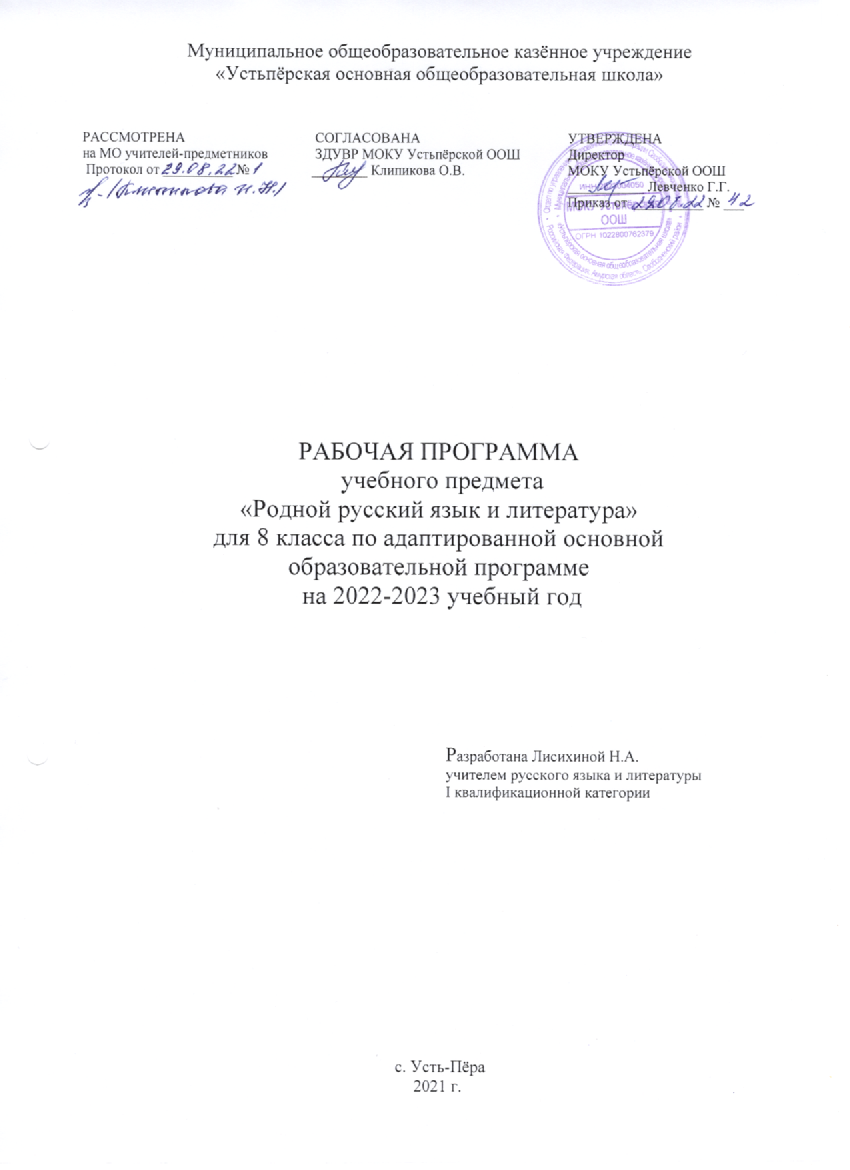 ПОЯСНИТЕЛЬНАЯ ЗАПИСКАРабочая программа разработана на основе авторской  программы основного общего образования по русскому языку  М. Т. Баранова, Т. А. Ладыженской, Н. М. Шанского, Л. А. Тростенцовой, А. Д. Дейкиной «Русский язык. Рабочие программы 5-9  классы» - М.: «Просвещение», 2011Учебно-методический комплект обеспечен предметной линией учебников Т. А. Ладыженской, М. Т. Баранова, Л. А. Тростенцовой и др.В соответствии с учебным планом школы программа рассчитана на обязательное изучение русского языка в 8 классе в объеме 68 ч.Поскольку учебный план для 8 класса предполагает 68 часа на изучение русского языка (Программа М. Т. Баранова и др. - 105 часов), в данную программу внесены изменения: количество часов сокращено за счет изучения теоретического материала блоками с сохранением предусмотренных в программе М. Т. Баранова и др. «Русский язык. Рабочие программы 5-9  классы»  часов на развитие речи, в том числе на написание сочинений и изложений. Изменения по разделам представлены в таблице.ПЛАНИРУЕМЫЕ РЕЗУЛЬТАТЫ ОСВОЕНИЯ УЧЕБНОГО КУРСАЛичностными результатами освоения выпускниками основной школы программы по русскому (родному) языку являются:1) понимание русского языка как одной из основных национально-культурных ценностей русского народа; определяющей роли родного языка в развитии интеллектуальных, творческих способностей и моральных качеств личности; его значения в процессе получения школьного образования;2) осознание эстетической ценности русского языка; уважительное отношение к родному языку, гордость за него; потребность сохранить чистоту русского языка как явления национальной культуры; стремление к речевому самосовершенствованию; 3) достаточный объём словарного запаса и усвоенных грамматических средств для свободного выражения мыслей и чувств в процессе речевого общения; способность к самооценке на основе наблюдения за собственной речью.Метапредметными результатами освоения выпускниками основной школы программы по русскому (родному) языку являются:1) владение всеми видами речевой деятельности:• адекватное понимание информации устного и письменного сообщения;• владение разными видами чтения;• адекватное восприятие на слух текстов разных стилей и жанров;• способность извлекать информацию из различных источников, включая средства массовой информации, компакт-диски учебного назначения, ресурсы Интернета; свободно пользоваться словарями различных типов, справочной литературой;• овладение приёмами отбора и систематизации материала на определённую тему; умение вести самостоятельный поиск информации, её анализ и отбор;• умение сопоставлять и сравнивать речевые высказывания с точки зрения их содержания, стилистических особенностей и использованных языковых средств;• способность определять цели предстоящей учебной деятельности (индивидуальной и коллективной), последовательность действий, оценивать достигнутые результаты и адекватно формулировать их в устной и письменной форме;• умение воспроизводить прослушанный или прочитанный текст с разной степенью свёрнутости;• умение создавать устные и письменные тексты разных типов, стилей речи и жанров с учётом замысла, адресата и ситуации общения;• способность свободно, правильно излагать свои мысли в устной и письменной форме;• владение различными видами монолога и диалога;• соблюдение в практике речевого общения основных орфоэпических, лексических, грамматических, стилистических норм современного русского литературного языка; соблюдение основных правил орфографии и пунктуации в процессе письменного общения;• способность участвовать в речевом общении, соблюдая нормы речевого этикета;• способность оценивать свою речь с точки зрения её содержания, языкового оформления; умение находить грамматические и речевые ошибки, недочёты, исправлять их; совершенствовать и редактировать собственные тексты;• умение выступать перед аудиторией сверстников с небольшими сообщениями, докладами;2) применение приобретённых знаний, умений и навыков в повседневной жизни; способность использовать родной язык как средство получения знаний по другим учебным предметам, применять полученные знания, умения и навыки анализа языковых явлений на межпредметном уровне (на уроках иностранного языка, литературы и др.);3) коммуникативно целесообразное взаимодействие с окружающими людьми в процессе речевого общения, совместного выполнения какой-либо задачи, участия в спорах, обсуждениях; овладение национально-культурными нормами речевого поведения в различных ситуациях формального и неформального межличностного и межкультурного общения.Предметными результатами освоения выпускниками основной школы программы по русскому (родному) языку являются:1) представление об основных функциях языка, о роли русского языка как национального языка русского народа, как государственного языка Российской Федерации и языка межнационального общения, о связи языка и культуры народа, о роли родного языка в жизни человека и общества;2) понимание места родного языка в системе гуманитарных наук и его роли в образовании в целом;3) усвоение основ научных знаний о родном языке; понимание взаимосвязи его уровней и единиц;4) освоение базовых понятий лингвистики: лингвистика и её основные разделы; язык и речь, речевое общение, речь устная и письменная; монолог, диалог и их виды; ситуация речевого общения; разговорная речь, научный, публицистический, официально-деловой стили, язык художественной литературы; жанры научного, публицистического, официально-делового стилей и разговорной речи; функционально-смысловые типы речи (повествование, описание, рассуждение); текст, типы текста; основные единицы языка, их признаки и особенности употребления в речи;5) овладение основными стилистическими ресурсами лексики и фразеологии русского языка, основными нормами русского литературного языка (орфоэпическими, лексическими, грамматическими, орфографическими, пунктуационными), нормами речевого этикета; использование их в своей речевой практике при создании устных и письменных высказываний;6) опознавание и анализ основных единиц языка, грамматических категорий языка, уместное употребление языковых единиц адекватно ситуации речевого общения;7) проведение различных видов анализа слова (фонетического, морфемного, словообразовательного, лексического, морфологического), синтаксического анализа словосочетания и предложения, многоаспектного анализа текста с точки зрения его основных признаков и структуры, принадлежности к определённым функциональным разновидностям языка, особенностей языкового оформления, использования выразительных средств языка;8) понимание коммуникативно-эстетических возможностей лексической и грамматической синонимии и использование их в собственной речевой практике;9) осознание эстетической функции родного языка, способность оценивать эстетическую сторону речевого высказывания при анализе текстов художественной литературы.СОДЕРЖАНИЕ УЧЕБНОГО КУРСАСОДЕРЖАНИЕ, ОБЕСПЕЧИВАЮЩЕЕ ФОРМИРОВАНИЕ КОММУНИКАТИВНОЙ КОМПЕТЕНЦИИРаздел 1. Речь и речевое общение1. Речь и речевое общение. Речевая ситуация. Речь устная и письменная. Речь диалогическая и монологическая. Монолог и его виды. Диалог и его виды.2. Осознание основных особенностей устной и письменной речи; анализ образцов устной и письменной речи. Различение диалогической и монологической речи. Владение различными видами монолога и диалога. Понимание коммуникативных целей и мотивов говорящего в разных ситуациях общения. Владение нормами речевого поведения в типичных ситуациях формального и неформального межличностного общения.Раздел 2. Речевая деятельность1. Виды речевой деятельности: чтение, аудирование (слушание), говорение, письмо. Культура чтения, аудирования, говорения и письма.2. Овладение основными видами речевой деятельности. Адекватное понимание основной и дополнительной информации текста, воспринимаемого зрительно или на слух. Передача  содержания прочитанного или прослушанного текста в сжатом или развёрнутом виде в соответствии с ситуацией речевого общения. Овладение практическими умениями просмотрового, ознакомительного, изучающего чтения, приёмами работы с учебной книгой и другими информационными источниками. Овладение различными видами аудирования. Изложение содержания прослушанного или прочитанного текста (подробное, сжатое, выборочное). Создание устных и письменных монологических, а также устных диалогических высказываний разной коммуникативной направленности с учётом целей и ситуации общения. Отбор и систематизация материала на определённую тему; поиск, анализ и преобразование информации, извлечённой из различных источников.Раздел 3. Текст1. Понятие текста, основные признаки текста (членимость, смысловая цельность, связность). Тема, основная мысль текста. Микротема текста. Средства связи предложений и частей текста. Абзац как средство композиционно-стилистического членения текста. Функционально-смысловые типы речи: описание, повествование, рассуждение. Структура текста. План текста и тезисы как виды информационной переработки текста.2. Анализ текста с точки зрения его темы, основной мысли, структуры, принадлежности к функционально-смысловому типу речи. Деление текста на смысловые части и составление плана. Определение средств и способов связи предложений в тексте. Анализ языковых особенностей текста. Выбор языковых средств в зависимости от цели, темы, основной мысли и ситуации общения. Создание текстов различного типа, стиля, жанра. Соблюдение норм построения текста (логичность, последовательность, связность, соответствие теме и др.). Оценивание и редактирование устного и письменного речевого высказывания.Раздел 4. Функциональные разновидности языка1. Функциональные разновидности языка: разговорный язык; функциональные стили: научный, публицистический, официально-деловой; язык художественной литературы. Основные жанры научного (отзыв, выступление, доклад), публицистического (выступление, интервью), официально-делового (расписка, доверенность, заявление) стилей, разговорной речи (рассказ, беседа).2. Установление принадлежности текста к определённой функциональной разновидности языка. Создание письменных высказываний разных стилей, жанров и типов речи: тезисы, отзыв, письмо, расписка, доверенность, заявление; повествование, описание, рассуждение. Выступление перед аудиторией сверстников с небольшими сообщениями, докладом.СОДЕРЖАНИЕ, ОБЕСПЕЧИВАЮЩЕЕ ФОРМИРОВАНИЕ ЯЗЫКОВОЙ И  ЛИНГВИСТИЧЕСКОЙ (ЯЗЫКОВЕДЧЕСКОЙ) КОМПЕТЕНЦИЙРаздел 5. Общие сведения о языке1. Русский язык — национальный язык русского народа, государственный язык Российской Федерации и язык межнационального общения. Русский язык в современном мире. Русский язык в кругу других славянских языков. Роль старославянского (церковнославянского) языка в развитии русского языка. Русский язык как развивающееся явление. Формы функционирования современного русского языка: литературный язык, диалекты, просторечие, профессиональные разновидности, жаргон. Русский язык — язык русской художественной литературы. Основные изобразительные средства русского языка.  Лингвистика как наука о языке. Основные разделы лингвистики. Выдающиеся отечественные лингвисты.2. Осознание важности коммуникативных умений в жизни человека, понимание роли русского языка в жизни общества и государства в современном мире. Понимание различий между литературным языком и диалектами, просторечием, профессиональными разновидностями языка, жаргоном. Осознание красоты, богатства, выразительности русского языка. Наблюдение за использованием изобразительных средств языка в художественных текстах.Раздел 6. Фонетика и орфоэпия1. Фонетика как раздел лингвистики. Звук как единица языка. Система гласных звуков. Система согласных звуков. Изменение звуков в речевом потоке. Элементы фонетической транскрипции. Слог. Ударение. Орфоэпия как раздел лингвистики. Основные правила нормативного произношения и ударения. Орфоэпический словарь.2. Совершенствование навыков различения ударных и безударных гласных, звонких и глухих, твёрдых и мягких согласных. Объяснение с помощью элементов транскрипции особенностей произношения и написания слов. Проведение фонетического разбора слов. Нормативное произношение слов. Оценка собственной и чужой речи с точки зрения орфоэпической правильности. Применение фонетико-орфоэпических знаний и умений в собственной речевой практике. Использование орфоэпического словаря для овладения произносительной культурой.Раздел 7. Графика1. Графика как раздел лингвистики. Соотношение звука и буквы. Обозначение на письме твёрдости и мягкости согласных. Способы обозначения [J’].2. Совершенствование навыков сопоставления звукового и буквенного состава слова. Использование знания алфавита при поиске информации в словарях, справочниках, энциклопедиях, в CMC-сообщениях.Раздел 8. Морфемика и словообразование1. Морфемика как раздел лингвистики. Морфема как минимальная значимая единица языка. Словообразующие и формообразующие морфемы. Окончание как формообразующая морфема. Приставка, суффикс как словообразующие морфемы. Корень. Однокоренные слова. Чередование гласных и согласных в корнях слов. Варианты морфем. Возможность исторических изменений в структуре слова.  Понятие об этимологии. Этимологический словарь.  Словообразование как раздел лингвистики. Исходная (производящая) основа и словообразующая морфема. Основные способы образования слов: приставочный, суффиксальный, приставочно-суффиксальный, бессуффиксный; сложение и его виды; переход слова из одной части речи в другую; сращение сочетания слов в слово. Словообразовательная пара, словообразовательная цепочка. Словообразовательное гнездо слов. Словообразовательный и морфемный словари. 2. Осмысление морфемы как значимой единицы языка. Осознание роли морфем в процессах формо- и словообразования. Определение основных способов словообразования, построение словообразовательных цепочек слов. Применение знаний и умений по морфемике и словообразованию в практике правописания. Использование словообразовательного, морфемного и этимологического словарей при решении разнообразных учебных задач.Раздел 9. Лексикология и фразеология1. Лексикология как раздел лингвистики. Слово как единица языка. Лексическое значение слова. Однозначные и многозначные слова; прямое и переносное значения слова. Переносное значение слов как основа тропов. Тематические группы слов. Толковые словари русского языка. Синонимы. Антонимы. Омонимы. Словари синонимов и антонимов русского языка. Лексика русского языка с точки зрения её происхождения: исконно русские и заимствованные слова. Словари иностранных слов.Лексика русского языка с точки зрения её активного и пассивного запаса. Архаизмы, историзмы, неологизмы. Словари устаревших слов и неологизмов. Общеупотребительные слова. Диалектные слова. Термины и профессионализмы. Жаргонная лексика. Стилистические пласты лексики. Фразеология как раздел лингвистики. Фразеологизмы. Пословицы, поговорки, афоризмы, крылатые слова. Фразеологические словари.Разные виды лексических словарей и их роль в овладении словарным богатством родного языка.2. Дифференциация лексики по типам лексического значения с точки зрения её активного и пассивного запаса, происхождения, сферы употребления, экспрессивной окраски и стилистической принадлежности. Употребление лексических средств в соответствии со значением и ситуацией общения. Оценка своей и чужой речи с точки зрения точного, уместного и выразительного словоупотребления. Проведение лексического разбора слов. Извлечение необходимой информации из лексических словарей различных типов (толкового словаря, словарей синонимов, антонимов, устаревших слов, иностранных слов, фразеологического словаря и др.) и использование её в различных видах деятельности.Раздел 10. Морфология1. Морфология как раздел грамматики. Части речи как лексико-грамматические разряды слов. Система частей речи в русском языке. Самостоятельные (знаменательные) части речи. Общее грамматическое значение, морфологические и синтаксические свойства имени существительного, имени прилагательного, имени числительного, местоимения, глагола, наречия. Место причастия, деепричастия, слов категории состояния в системе частей речи. Служебные части речи, их разряды по значению, структуре и синтаксическому употреблению. Междометия и звукоподражательные слова.Омонимия слов разных частей речи. Словари грамматических трудностей.2. Распознавание частей речи по грамматическому значению, морфологическим признакам и синтаксической роли. Проведение морфологического разбора слов разных частей речи. Применение морфологических знаний и умений в практике правописания. Использование словарей грамматических трудностей в речевой практике.Раздел 11. Синтаксис1. Синтаксис как раздел грамматики. Словосочетание и предложение как единицы синтаксиса. Словосочетание как синтаксическая единица, типы словосочетаний. Виды связи в словосочетании. Виды предложений по цели высказывания и эмоциональной окраске. Грамматическая основа предложения, главные и второстепенные члены, способы их выражения. Виды сказуемого. Структурные типы простых предложений: двусоставные и односоставные, распространённые и нераспространённые, предложения осложненной и неосложнённой структуры, полные и неполные. Виды односоставных предложений. Предложения осложнённой структуры. Однородные члены предложения, обособленные члены предложения, обращение, вводные и вставные конструкции. Классификация сложных предложений. Средства выражения синтаксических отношений между частями сложного предложения. Сложные предложения союзные (сложносочинённые, сложноподчинённые) и бессоюзные. Сложные предложения с различными видами связи. Способы передачи чужой речи.2. Проведение синтаксического разбора словосочетаний и предложений разных видов. Анализ разнообразных синтаксических конструкций и правильное употребление их в речи. Оценка собственной и чужой речи с точки зрения правильности, уместности и выразительности употребления синтаксических конструкций. Применение синтаксических знаний и умений в практике правописания.Раздел 12. Правописание: орфография и пунктуация1. Орфография как система правил правописания. Понятие орфограммы. Правописание гласных и согласных в составе морфем. Правописание ъ и ь. Слитные, дефисные и раздельные написания. Употребление прописной и строчной буквы. Перенос слов. Орфографические словари и справочники.Пунктуация как система правил правописания. Знаки препинания и их функции. Одиночные и парные знаки препинания. Знаки препинания в простом осложнённом предложении. Знаки препинания в сложном предложении: сложносочинённом, сложноподчинённом, бессоюзном, а также в сложном предложении с разными видами связи. Знаки препинания при прямой речи и цитировании, в диалоге. Сочетание знаков препинания.2. Овладение орфографической и пунктуационной зоркостью. Соблюдение основных орфографических и пунктуационных норм в письменной речи. Опора на фонетический, морфемно-словообразовательный и морфологический анализ при выборе правильного написания слова. Опора на грамматико-интонационный анализ при объяснении расстановки знаков препинания в предложении.Использование орфографических словарей и справочников по правописанию.СОДЕРЖАНИЕ, ОБЕСПЕЧИВАЮЩЕЕ ФОРМИРОВАНИЕ КУЛЬТУРОВЕДЧЕСКОЙ КОМПЕТЕНЦИИРаздел 13. Язык и культура1. Взаимосвязь языка и культуры, истории народа. Русский речевой этикет.2. Выявление единиц языка с национально-культурным компонентом значения. Уместное использование правил русского речевого этикета в учебной деятельности и повседневной жизни.ТЕМАТИЧЕСКОЕ ПЛАНИРОВАНИЕПОЯСНИТЕЛЬНАЯ ЗАПИСКАРабочая программа разработана на основе авторской  программы основного общего образования по русскому языку  М. Т. Баранова, Т. А. Ладыженской, Н. М. Шанского, Л. А. Тростенцовой, А. Д. Дейкиной «Русский язык. Рабочие программы 5-9  классы» - М.: «Просвещение», 2011Учебно-методический комплект обеспечен предметной линией учебников Т. А. Ладыженской, М. Т. Баранова, Л. А. Тростенцовой и др.В соответствии с учебным планом школы программа рассчитана на обязательное изучение русского языка в 8 классе в объеме 68 ч.Поскольку учебный план для 8 класса предполагает 68 часа на изучение русского языка (Программа М. Т. Баранова и др. - 105 часов), в данную программу внесены изменения: количество часов сокращено за счет изучения теоретического материала блоками с сохранением предусмотренных в программе М. Т. Баранова и др. «Русский язык. Рабочие программы 5-9  классы»  часов на развитие речи, в том числе на написание сочинений и изложений. Изменения по разделам представлены в таблице.ПЛАНИРУЕМЫЕ РЕЗУЛЬТАТЫ ОСВОЕНИЯ УЧЕБНОГО КУРСАЛичностными результатами освоения выпускниками основной школы программы по русскому (родному) языку являются:1) понимание русского языка как одной из основных национально-культурных ценностей русского народа; определяющей роли родного языка в развитии интеллектуальных, творческих способностей и моральных качеств личности; его значения в процессе получения школьного образования;2) осознание эстетической ценности русского языка; уважительное отношение к родному языку, гордость за него; потребность сохранить чистоту русского языка как явления национальной культуры; стремление к речевому самосовершенствованию; 3) достаточный объём словарного запаса и усвоенных грамматических средств для свободного выражения мыслей и чувств в процессе речевого общения; способность к самооценке на основе наблюдения за собственной речью.Метапредметными результатами освоения выпускниками основной школы программы по русскому (родному) языку являются:1) владение всеми видами речевой деятельности:• адекватное понимание информации устного и письменного сообщения;• владение разными видами чтения;• адекватное восприятие на слух текстов разных стилей и жанров;• способность извлекать информацию из различных источников, включая средства массовой информации, компакт-диски учебного назначения, ресурсы Интернета; свободно пользоваться словарями различных типов, справочной литературой;• овладение приёмами отбора и систематизации материала на определённую тему; умение вести самостоятельный поиск информации, её анализ и отбор;• умение сопоставлять и сравнивать речевые высказывания с точки зрения их содержания, стилистических особенностей и использованных языковых средств;• способность определять цели предстоящей учебной деятельности (индивидуальной и коллективной), последовательность действий, оценивать достигнутые результаты и адекватно формулировать их в устной и письменной форме;• умение воспроизводить прослушанный или прочитанный текст с разной степенью свёрнутости;• умение создавать устные и письменные тексты разных типов, стилей речи и жанров с учётом замысла, адресата и ситуации общения;• способность свободно, правильно излагать свои мысли в устной и письменной форме;• владение различными видами монолога и диалога;• соблюдение в практике речевого общения основных орфоэпических, лексических, грамматических, стилистических норм современного русского литературного языка; соблюдение основных правил орфографии и пунктуации в процессе письменного общения;• способность участвовать в речевом общении, соблюдая нормы речевого этикета;• способность оценивать свою речь с точки зрения её содержания, языкового оформления; умение находить грамматические и речевые ошибки, недочёты, исправлять их; совершенствовать и редактировать собственные тексты;• умение выступать перед аудиторией сверстников с небольшими сообщениями, докладами;2) применение приобретённых знаний, умений и навыков в повседневной жизни; способность использовать родной язык как средство получения знаний по другим учебным предметам, применять полученные знания, умения и навыки анализа языковых явлений на межпредметном уровне (на уроках иностранного языка, литературы и др.);3) коммуникативно целесообразное взаимодействие с окружающими людьми в процессе речевого общения, совместного выполнения какой-либо задачи, участия в спорах, обсуждениях; овладение национально-культурными нормами речевого поведения в различных ситуациях формального и неформального межличностного и межкультурного общения.Предметными результатами освоения выпускниками основной школы программы по русскому (родному) языку являются:1) представление об основных функциях языка, о роли русского языка как национального языка русского народа, как государственного языка Российской Федерации и языка межнационального общения, о связи языка и культуры народа, о роли родного языка в жизни человека и общества;2) понимание места родного языка в системе гуманитарных наук и его роли в образовании в целом;3) усвоение основ научных знаний о родном языке; понимание взаимосвязи его уровней и единиц;4) освоение базовых понятий лингвистики: лингвистика и её основные разделы; язык и речь, речевое общение, речь устная и письменная; монолог, диалог и их виды; ситуация речевого общения; разговорная речь, научный, публицистический, официально-деловой стили, язык художественной литературы; жанры научного, публицистического, официально-делового стилей и разговорной речи; функционально-смысловые типы речи (повествование, описание, рассуждение); текст, типы текста; основные единицы языка, их признаки и особенности употребления в речи;5) овладение основными стилистическими ресурсами лексики и фразеологии русского языка, основными нормами русского литературного языка (орфоэпическими, лексическими, грамматическими, орфографическими, пунктуационными), нормами речевого этикета; использование их в своей речевой практике при создании устных и письменных высказываний;6) опознавание и анализ основных единиц языка, грамматических категорий языка, уместное употребление языковых единиц адекватно ситуации речевого общения;7) проведение различных видов анализа слова (фонетического, морфемного, словообразовательного, лексического, морфологического), синтаксического анализа словосочетания и предложения, многоаспектного анализа текста с точки зрения его основных признаков и структуры, принадлежности к определённым функциональным разновидностям языка, особенностей языкового оформления, использования выразительных средств языка;8) понимание коммуникативно-эстетических возможностей лексической и грамматической синонимии и использование их в собственной речевой практике;9) осознание эстетической функции родного языка, способность оценивать эстетическую сторону речевого высказывания при анализе текстов художественной литературы.СОДЕРЖАНИЕ УЧЕБНОГО КУРСАСОДЕРЖАНИЕ, ОБЕСПЕЧИВАЮЩЕЕ ФОРМИРОВАНИЕ КОММУНИКАТИВНОЙ КОМПЕТЕНЦИИРаздел 1. Речь и речевое общение1. Речь и речевое общение. Речевая ситуация. Речь устная и письменная. Речь диалогическая и монологическая. Монолог и его виды. Диалог и его виды.2. Осознание основных особенностей устной и письменной речи; анализ образцов устной и письменной речи. Различение диалогической и монологической речи. Владение различными видами монолога и диалога. Понимание коммуникативных целей и мотивов говорящего в разных ситуациях общения. Владение нормами речевого поведения в типичных ситуациях формального и неформального межличностного общения.Раздел 2. Речевая деятельность1. Виды речевой деятельности: чтение, аудирование (слушание), говорение, письмо. Культура чтения, аудирования, говорения и письма.2. Овладение основными видами речевой деятельности. Адекватное понимание основной и дополнительной информации текста, воспринимаемого зрительно или на слух. Передача  содержания прочитанного или прослушанного текста в сжатом или развёрнутом виде в соответствии с ситуацией речевого общения. Овладение практическими умениями просмотрового, ознакомительного, изучающего чтения, приёмами работы с учебной книгой и другими информационными источниками. Овладение различными видами аудирования. Изложение содержания прослушанного или прочитанного текста (подробное, сжатое, выборочное). Создание устных и письменных монологических, а также устных диалогических высказываний разной коммуникативной направленности с учётом целей и ситуации общения. Отбор и систематизация материала на определённую тему; поиск, анализ и преобразование информации, извлечённой из различных источников.Раздел 3. Текст1. Понятие текста, основные признаки текста (членимость, смысловая цельность, связность). Тема, основная мысль текста. Микротема текста. Средства связи предложений и частей текста. Абзац как средство композиционно-стилистического членения текста. Функционально-смысловые типы речи: описание, повествование, рассуждение. Структура текста. План текста и тезисы как виды информационной переработки текста.2. Анализ текста с точки зрения его темы, основной мысли, структуры, принадлежности к функционально-смысловому типу речи. Деление текста на смысловые части и составление плана. Определение средств и способов связи предложений в тексте. Анализ языковых особенностей текста. Выбор языковых средств в зависимости от цели, темы, основной мысли и ситуации общения. Создание текстов различного типа, стиля, жанра. Соблюдение норм построения текста (логичность, последовательность, связность, соответствие теме и др.). Оценивание и редактирование устного и письменного речевого высказывания.Раздел 4. Функциональные разновидности языка1. Функциональные разновидности языка: разговорный язык; функциональные стили: научный, публицистический, официально-деловой; язык художественной литературы. Основные жанры научного (отзыв, выступление, доклад), публицистического (выступление, интервью), официально-делового (расписка, доверенность, заявление) стилей, разговорной речи (рассказ, беседа).2. Установление принадлежности текста к определённой функциональной разновидности языка. Создание письменных высказываний разных стилей, жанров и типов речи: тезисы, отзыв, письмо, расписка, доверенность, заявление; повествование, описание, рассуждение. Выступление перед аудиторией сверстников с небольшими сообщениями, докладом.СОДЕРЖАНИЕ, ОБЕСПЕЧИВАЮЩЕЕ ФОРМИРОВАНИЕ ЯЗЫКОВОЙ И  ЛИНГВИСТИЧЕСКОЙ (ЯЗЫКОВЕДЧЕСКОЙ) КОМПЕТЕНЦИЙРаздел 5. Общие сведения о языке1. Русский язык — национальный язык русского народа, государственный язык Российской Федерации и язык межнационального общения. Русский язык в современном мире. Русский язык в кругу других славянских языков. Роль старославянского (церковнославянского) языка в развитии русского языка. Русский язык как развивающееся явление. Формы функционирования современного русского языка: литературный язык, диалекты, просторечие, профессиональные разновидности, жаргон. Русский язык — язык русской художественной литературы. Основные изобразительные средства русского языка.  Лингвистика как наука о языке. Основные разделы лингвистики. Выдающиеся отечественные лингвисты.2. Осознание важности коммуникативных умений в жизни человека, понимание роли русского языка в жизни общества и государства в современном мире. Понимание различий между литературным языком и диалектами, просторечием, профессиональными разновидностями языка, жаргоном. Осознание красоты, богатства, выразительности русского языка. Наблюдение за использованием изобразительных средств языка в художественных текстах.Раздел 6. Фонетика и орфоэпия1. Фонетика как раздел лингвистики. Звук как единица языка. Система гласных звуков. Система согласных звуков. Изменение звуков в речевом потоке. Элементы фонетической транскрипции. Слог. Ударение. Орфоэпия как раздел лингвистики. Основные правила нормативного произношения и ударения. Орфоэпический словарь.2. Совершенствование навыков различения ударных и безударных гласных, звонких и глухих, твёрдых и мягких согласных. Объяснение с помощью элементов транскрипции особенностей произношения и написания слов. Проведение фонетического разбора слов. Нормативное произношение слов. Оценка собственной и чужой речи с точки зрения орфоэпической правильности. Применение фонетико-орфоэпических знаний и умений в собственной речевой практике. Использование орфоэпического словаря для овладения произносительной культурой.Раздел 7. Графика1. Графика как раздел лингвистики. Соотношение звука и буквы. Обозначение на письме твёрдости и мягкости согласных. Способы обозначения [J’].2. Совершенствование навыков сопоставления звукового и буквенного состава слова. Использование знания алфавита при поиске информации в словарях, справочниках, энциклопедиях, в CMC-сообщениях.Раздел 8. Морфемика и словообразование1. Морфемика как раздел лингвистики. Морфема как минимальная значимая единица языка. Словообразующие и формообразующие морфемы. Окончание как формообразующая морфема. Приставка, суффикс как словообразующие морфемы. Корень. Однокоренные слова. Чередование гласных и согласных в корнях слов. Варианты морфем. Возможность исторических изменений в структуре слова.  Понятие об этимологии. Этимологический словарь.  Словообразование как раздел лингвистики. Исходная (производящая) основа и словообразующая морфема. Основные способы образования слов: приставочный, суффиксальный, приставочно-суффиксальный, бессуффиксный; сложение и его виды; переход слова из одной части речи в другую; сращение сочетания слов в слово. Словообразовательная пара, словообразовательная цепочка. Словообразовательное гнездо слов. Словообразовательный и морфемный словари. 2. Осмысление морфемы как значимой единицы языка. Осознание роли морфем в процессах формо- и словообразования. Определение основных способов словообразования, построение словообразовательных цепочек слов. Применение знаний и умений по морфемике и словообразованию в практике правописания. Использование словообразовательного, морфемного и этимологического словарей при решении разнообразных учебных задач.Раздел 9. Лексикология и фразеология1. Лексикология как раздел лингвистики. Слово как единица языка. Лексическое значение слова. Однозначные и многозначные слова; прямое и переносное значения слова. Переносное значение слов как основа тропов. Тематические группы слов. Толковые словари русского языка. Синонимы. Антонимы. Омонимы. Словари синонимов и антонимов русского языка. Лексика русского языка с точки зрения её происхождения: исконно русские и заимствованные слова. Словари иностранных слов.Лексика русского языка с точки зрения её активного и пассивного запаса. Архаизмы, историзмы, неологизмы. Словари устаревших слов и неологизмов. Общеупотребительные слова. Диалектные слова. Термины и профессионализмы. Жаргонная лексика. Стилистические пласты лексики. Фразеология как раздел лингвистики. Фразеологизмы. Пословицы, поговорки, афоризмы, крылатые слова. Фразеологические словари.Разные виды лексических словарей и их роль в овладении словарным богатством родного языка.2. Дифференциация лексики по типам лексического значения с точки зрения её активного и пассивного запаса, происхождения, сферы употребления, экспрессивной окраски и стилистической принадлежности. Употребление лексических средств в соответствии со значением и ситуацией общения. Оценка своей и чужой речи с точки зрения точного, уместного и выразительного словоупотребления. Проведение лексического разбора слов. Извлечение необходимой информации из лексических словарей различных типов (толкового словаря, словарей синонимов, антонимов, устаревших слов, иностранных слов, фразеологического словаря и др.) и использование её в различных видах деятельности.Раздел 10. Морфология1. Морфология как раздел грамматики. Части речи как лексико-грамматические разряды слов. Система частей речи в русском языке. Самостоятельные (знаменательные) части речи. Общее грамматическое значение, морфологические и синтаксические свойства имени существительного, имени прилагательного, имени числительного, местоимения, глагола, наречия. Место причастия, деепричастия, слов категории состояния в системе частей речи. Служебные части речи, их разряды по значению, структуре и синтаксическому употреблению. Междометия и звукоподражательные слова.Омонимия слов разных частей речи. Словари грамматических трудностей.2. Распознавание частей речи по грамматическому значению, морфологическим признакам и синтаксической роли. Проведение морфологического разбора слов разных частей речи. Применение морфологических знаний и умений в практике правописания. Использование словарей грамматических трудностей в речевой практике.Раздел 11. Синтаксис1. Синтаксис как раздел грамматики. Словосочетание и предложение как единицы синтаксиса. Словосочетание как синтаксическая единица, типы словосочетаний. Виды связи в словосочетании. Виды предложений по цели высказывания и эмоциональной окраске. Грамматическая основа предложения, главные и второстепенные члены, способы их выражения. Виды сказуемого. Структурные типы простых предложений: двусоставные и односоставные, распространённые и нераспространённые, предложения осложненной и неосложнённой структуры, полные и неполные. Виды односоставных предложений. Предложения осложнённой структуры. Однородные члены предложения, обособленные члены предложения, обращение, вводные и вставные конструкции. Классификация сложных предложений. Средства выражения синтаксических отношений между частями сложного предложения. Сложные предложения союзные (сложносочинённые, сложноподчинённые) и бессоюзные. Сложные предложения с различными видами связи. Способы передачи чужой речи.2. Проведение синтаксического разбора словосочетаний и предложений разных видов. Анализ разнообразных синтаксических конструкций и правильное употребление их в речи. Оценка собственной и чужой речи с точки зрения правильности, уместности и выразительности употребления синтаксических конструкций. Применение синтаксических знаний и умений в практике правописания.Раздел 12. Правописание: орфография и пунктуация1. Орфография как система правил правописания. Понятие орфограммы. Правописание гласных и согласных в составе морфем. Правописание ъ и ь. Слитные, дефисные и раздельные написания. Употребление прописной и строчной буквы. Перенос слов. Орфографические словари и справочники.Пунктуация как система правил правописания. Знаки препинания и их функции. Одиночные и парные знаки препинания. Знаки препинания в простом осложнённом предложении. Знаки препинания в сложном предложении: сложносочинённом, сложноподчинённом, бессоюзном, а также в сложном предложении с разными видами связи. Знаки препинания при прямой речи и цитировании, в диалоге. Сочетание знаков препинания.2. Овладение орфографической и пунктуационной зоркостью. Соблюдение основных орфографических и пунктуационных норм в письменной речи. Опора на фонетический, морфемно-словообразовательный и морфологический анализ при выборе правильного написания слова. Опора на грамматико-интонационный анализ при объяснении расстановки знаков препинания в предложении.Использование орфографических словарей и справочников по правописанию.СОДЕРЖАНИЕ, ОБЕСПЕЧИВАЮЩЕЕ ФОРМИРОВАНИЕ КУЛЬТУРОВЕДЧЕСКОЙ КОМПЕТЕНЦИИРаздел 13. Язык и культура1. Взаимосвязь языка и культуры, истории народа. Русский речевой этикет.2. Выявление единиц языка с национально-культурным компонентом значения. Уместное использование правил русского речевого этикета в учебной деятельности и повседневной жизни.ТЕМАТИЧЕСКОЕ ПЛАНИРОВАНИЕНазвание разделаПрограмма М. Т. Баранова и др.Данная программаРусский язык в современном мире11Повторение изученного в 5-7 классах5+22+2Синтаксис. Пунктуация. Культура речи7+14+1Простое предложение2+11+1Двусоставные предложенияГлавные члены предложенияВторостепенные члены предложения6+26+23+23+2Односоставные предложения9+26+2Простое осложненное предложение11Однородные члены предложения12+28+2Обособленные члены предложения18+214+2Слова, грамматически не связанные с членами предложенияОбращение Вводные и вставные конструкции Чужая речь45+26+112+23+1Повторение и систематизация изученного в 8 классе5+1  /  1051+1  /  68КлассНазвание разделаКол-во часов8Русский язык в современном мире18Повторение изученного в 5-7 классах2+28Синтаксис. Пунктуация. Культура речи4+18Простое предложение1+18Двусоставные предложенияГлавные члены предложенияВторостепенные члены предложения3+23+28Односоставные предложения6+28Простое осложненное предложение18Однородные члены предложения8+28Обособленные члены предложения14+28Слова, грамматически не связанные с членами предложенияОбращение Вводные и вставные конструкции Чужая речь12+23+18Повторение и систематизация изученного в 8 классе1+1  /  68КАЛЕНДАРНО-ТЕМАТИЧЕСКОЕ ПЛАНИРОВАНИЕ КАЛЕНДАРНО-ТЕМАТИЧЕСКОЕ ПЛАНИРОВАНИЕ КАЛЕНДАРНО-ТЕМАТИЧЕСКОЕ ПЛАНИРОВАНИЕ КАЛЕНДАРНО-ТЕМАТИЧЕСКОЕ ПЛАНИРОВАНИЕ КАЛЕНДАРНО-ТЕМАТИЧЕСКОЕ ПЛАНИРОВАНИЕ КАЛЕНДАРНО-ТЕМАТИЧЕСКОЕ ПЛАНИРОВАНИЕ КАЛЕНДАРНО-ТЕМАТИЧЕСКОЕ ПЛАНИРОВАНИЕ № п/пТема урокаКол-во часовХарактеристика основных видов учебной деятельности(на уровне учебных действий)Ресурсы урокаДатаДата№ п/пТема урокаКол-во часовХарактеристика основных видов учебной деятельности(на уровне учебных действий)Ресурсы урокапланфакт1/1Русский язык в современноммире1Составляют опорный конспект для пересказа текста. Аргументируют основные положения о роли русского языка в современном мире (устно и письменно). Выполняют письменное дифференцированное задание.Учебник с.4-6ПОВТОРЕНИЕ ИЗУЧЕННОГО В 5-7 КЛАССАХ (2 ч + 2 ч)ПОВТОРЕНИЕ ИЗУЧЕННОГО В 5-7 КЛАССАХ (2 ч + 2 ч)ПОВТОРЕНИЕ ИЗУЧЕННОГО В 5-7 КЛАССАХ (2 ч + 2 ч)ПОВТОРЕНИЕ ИЗУЧЕННОГО В 5-7 КЛАССАХ (2 ч + 2 ч)ПОВТОРЕНИЕ ИЗУЧЕННОГО В 5-7 КЛАССАХ (2 ч + 2 ч)ПОВТОРЕНИЕ ИЗУЧЕННОГО В 5-7 КЛАССАХ (2 ч + 2 ч)ПОВТОРЕНИЕ ИЗУЧЕННОГО В 5-7 КЛАССАХ (2 ч + 2 ч)1/2Пунктуация и орфография. Знаки препинания в сложномпредложении1Разграничивают знаки препинания по их функциям. Анализируют таблицу в учебнике. Обобщают наблюдения и делают выводы. Работают в группах по дифференцированному заданию. Выполняют дома дифференцированное задание.Учебник §1,22/3Р/р  Изложение Буквы н и нн в суффиксах прилагательных, причастий и наречий1Готовят устный рассказ по таблице. Формулируют правило в соответствии с графической схемой в учебнике. Отрабатывают практически орфограмму. Осуществляют самоконтроль в выборе орфограммы. Осуществляют работу по развитию речи. Пишут изложение с грамматическим заданием.Учебник §43/4Слитное и раздельное написаниене с различными частями речи1Анализируют теоретические сведения из учебника. Работают с таблицей учебника. Иллюстрируют таблицу своими примерами. Осуществляют тренинговые упражнения и самоконтроль в выборе написаний. Работают с текстами разных стилей. Выполняют дома дифференцированное задание. Пишут контрольный диктант.Учебник §54/5Р/р  Сочинение1Развивают речь: пишут сочинение в форме письма.Учебник упр.27СИНТАКСИС. ПУНКТУАЦИЯ. КУЛЬТУРА РЕЧИ (4 ч + 1 ч)СИНТАКСИС. ПУНКТУАЦИЯ. КУЛЬТУРА РЕЧИ (4 ч + 1 ч)СИНТАКСИС. ПУНКТУАЦИЯ. КУЛЬТУРА РЕЧИ (4 ч + 1 ч)СИНТАКСИС. ПУНКТУАЦИЯ. КУЛЬТУРА РЕЧИ (4 ч + 1 ч)СИНТАКСИС. ПУНКТУАЦИЯ. КУЛЬТУРА РЕЧИ (4 ч + 1 ч)СИНТАКСИС. ПУНКТУАЦИЯ. КУЛЬТУРА РЕЧИ (4 ч + 1 ч)СИНТАКСИС. ПУНКТУАЦИЯ. КУЛЬТУРА РЕЧИ (4 ч + 1 ч)1/6Основные единицы синтаксиса1Работают с таблицей учебника над единицами языка. Учатся разграничивать основные синтаксические единицы по их функциям — номинативной и коммуникативной. Конструируют свои предложения, используя слова поэзии А. С. Пушкина. Учатся выразительно читать стихотворение Н. Рубцова. Доказывают, что предложения, приведённые в упражнении, являются текстом. Анализируют текст со стороны языковых средств связи. Выполняют творческие задания в группах. Конструируют текст. Наблюдают соотнесённость содержания предложения с ситуацией, фрагментом действительности. Анализируют слова, словосочетания и предложения. Конструируют предложения. Пишут сжатое изложение от 3-го лица.Учебник §62/7Р/р Сжатое изложение1Осуществляют работу по развитию речи. Пишут изложение с грамматическим заданием.Учебник упр.523/8Словосочетание как единица синтаксиса. Виды словосочетаний1Распознают словосочетание в составе предложения. Конструируют словосочетания, опираясь на схему. Дифференцируют слова и словосочетания. Распределяют слова по значению и структуре. Распознают различные виды словосочетаний по морфологическим свойствам главного слова. Составляют таблицу, используя графические обозначения. Заполняют таблицу примерами словосочетаний разных видов. Пишут выборочный диктант. Выполняют домашнее задание дифференцированного характера.Учебник §94/9Синтаксические связи слов в словосочетаниях1Определяют виды подчинительной связи в словосочетаниях. Составляют схемы словосочетаний. Конструируют словосочетания с разными видами подчинительной связи. Контролируют употребление формы зависимого слова по нормам русского литературного языка.Учебник §115/10Контрольный диктант №2 по теме «Синтаксис»1Пишут диктант. Проверка знанийПРОСТОЕ ПРЕДЛОЖЕНИЕ (1 ч + 1 ч)ПРОСТОЕ ПРЕДЛОЖЕНИЕ (1 ч + 1 ч)ПРОСТОЕ ПРЕДЛОЖЕНИЕ (1 ч + 1 ч)ПРОСТОЕ ПРЕДЛОЖЕНИЕ (1 ч + 1 ч)ПРОСТОЕ ПРЕДЛОЖЕНИЕ (1 ч + 1 ч)ПРОСТОЕ ПРЕДЛОЖЕНИЕ (1 ч + 1 ч)ПРОСТОЕ ПРЕДЛОЖЕНИЕ (1 ч + 1 ч)1/11Грамматическая (предикативная)основа предложения 1Опознают простые предложения. Наблюдают, пользуясь схемой, особенности связи подлежащего и сказуемого. Определяют предикативность предложения. Пишут мини-изложение. Учебник §132/12Р/р Описание памятника культуры1Работают со специально подобранным иллюстративным материалом (видеозапись, презентация). Читают текст и сопоставляют публицистическое описание двух картин с изображением памятника. Делятся своими впечатлениями с помощью презентации. Пишут сочинение — публицистическое описание двух картин с изображением одного и того же памятника.Учебник §16ДВУСОСТАВНЫЕ ПРЕДЛОЖЕНИЯ ДВУСОСТАВНЫЕ ПРЕДЛОЖЕНИЯ ДВУСОСТАВНЫЕ ПРЕДЛОЖЕНИЯ ДВУСОСТАВНЫЕ ПРЕДЛОЖЕНИЯ ДВУСОСТАВНЫЕ ПРЕДЛОЖЕНИЯ ДВУСОСТАВНЫЕ ПРЕДЛОЖЕНИЯ ДВУСОСТАВНЫЕ ПРЕДЛОЖЕНИЯ Главные члены предложения (3 ч + 2 ч)Главные члены предложения (3 ч + 2 ч)Главные члены предложения (3 ч + 2 ч)Главные члены предложения (3 ч + 2 ч)Главные члены предложения (3 ч + 2 ч)Главные члены предложения (3 ч + 2 ч)Главные члены предложения (3 ч + 2 ч)1/13Подлежащее. Сказуемое. 1Активизируют знания о подлежащем и его роли в предложении. Анализируя русские пословицы, фрагменты текстов художественной литературы, находят подлежащие и определяют способ их выражения, отрабатывая при этом правописные навыки. Активизируют знания о сказуемом и его роли в предложении. Анализируя фрагменты текстов художественной литературы, находят подлежащие и определяют способ их выражения, отрабатывая при этом правописные навыки.Учебник §17, 182/14Р/р Сочинение-описание. Простое и составное глагольное сказуемое1Определяют простое глагольное сказуемое. Расширяют знания в области лексики, применяя их при создании собственных предложений на основе заданных условий. Готовят устное сообщение на заданную тему, руководствуясь сведениями таблицы учебника. На основе текста развивают свои правописные навыки, закрепляют теоретические сведения, полученные в параграфе, развивают творческие способности, грамматически видоизменяя текст упражнения в соответствии с заданием. Пишут сочинение на заданную тему.Учебник упр.913/15Составное именное сказуемое. Тире между подлежащим и сказуемым1Определяют составное именное сказуемое. Находят в предложениях грамматическую основу, определяют тип сказуемых и способы выражения именной части в составном именном сказуемом, отрабатывая при этом правописные навыки. Классифицируют предложения в соответствии с типом сказуемых, активизируют сведения из области лексики (архаизмы, синонимы). Распознают различные типы сказуемых. Анализируют тексты с точки зрения представленности в них разных типов сказуемых, определяют их функцию в текстах. Составляют план текста и выделяют в нём микротемы.Учебник §214/16Р/р  Сочинение1Пишут сочинение на заданную тему.Учебник упр.1065/17Контрольный диктант №3 по теме «Главные члены предложения»1Пишут диктант. Проверка знанийВторостепенные члены предложения (3ч + 2 ч)Второстепенные члены предложения (3ч + 2 ч)Второстепенные члены предложения (3ч + 2 ч)Второстепенные члены предложения (3ч + 2 ч)Второстепенные члены предложения (3ч + 2 ч)Второстепенные члены предложения (3ч + 2 ч)Второстепенные члены предложения (3ч + 2 ч)1/18Дополнение. Определение1Опознают дополнение. Анализируют морфологическую выраженность дополнений. Читают текст и определяют его основную мысль. Составляют устную характеристику личности. Оценивают грамматическую правильность предложений с дополнениями. Работают с текстами, развивая способность адекватного понимания содержания. Усваивают роль дополнений (прямых и косвенных) в предложенных текстах.Учебник §242/19Приложение. Знаки препинанияпри нём1Распознают в словосочетаниях определяемое слово и приложение. Подбирают приложения с нужными значениями. Работают над нормой употребления приложений в нужной форме.Учебник §263/20Р/р Сжатое изложение1Осуществляют работу по развитию речи. Пишут изложение с грамматическим заданием.Учебник упр.1394/21Обстоятельство1Опознают обстоятельство. Дифференцируют обстоятельства по значению. Составляют предложения, употребляя обстоятельства с разными значениями. Расставляют знаки препинания в упражнениях и уточняют морфологическую выраженность обстоятельств.Учебник §275/22Синтаксический разбор двусоставного предложения1Выполняют синтаксический разбор двусоставных предложений. На примере одного из текстов осознают роль русского языка. Характеризуют трудовую деятельность, включив в свои предложения разные виды обстоятельств. Читают, изучая, текст об известном лингвисте, учатся вычленять главное в содержании. Продуцируют свой текст, извлекая материалы из справочной литературы. Пишут сочинение по групповому портрету.Учебник §28,29ОДНОСОСТАВНЫЕ ПРЕДЛОЖЕНИЯ (6 ч + 2 ч)ОДНОСОСТАВНЫЕ ПРЕДЛОЖЕНИЯ (6 ч + 2 ч)ОДНОСОСТАВНЫЕ ПРЕДЛОЖЕНИЯ (6 ч + 2 ч)ОДНОСОСТАВНЫЕ ПРЕДЛОЖЕНИЯ (6 ч + 2 ч)ОДНОСОСТАВНЫЕ ПРЕДЛОЖЕНИЯ (6 ч + 2 ч)ОДНОСОСТАВНЫЕ ПРЕДЛОЖЕНИЯ (6 ч + 2 ч)ОДНОСОСТАВНЫЕ ПРЕДЛОЖЕНИЯ (6 ч + 2 ч)1/23Назывные предложения1Опознают назывные предложения. Наблюдают за функцией и семантикой назывных предложений. Составляют назывные предложения. Осознают уместность употребления назывных предложений в текстах определённого типа. Пишут диктант.Учебник §312/24Определённо-личные предложения1Опознают определённо-личные предложения. Определяют морфологическую выраженность главного члена в определённо-личных предложениях и функцию этих предложений. Уместно употребляют данный вид предложений в своём тексте. Пишут диктант.Учебник §323/25Неопределённо-личные предложения1Опознают неопределённо-личные предложения. Определяют значение и морфологическую выраженность главного члена неопределённо-личных предложений. Аргументируют употребление односоставных предложений данного вида подобранными пословицами.Учебник §334/26Р/р Инструкция. Безличные предложения1Анализируют употребление односоставных предложений в жанре инструкций. Выбирают нужную форму глагола-сказуемого для односоставных предложений в инструкции. Создают свои тексты-инструкции, употребляя уместно односоставные предложения. Опознают безличные предложения. Определяют морфологическую выраженность главного члена в безличных предложениях. Трансформируют двусоставные предложения в односоставные безличные предложения. Подбирают свои тексты с примерами безличных предложений из разных учебников.Учебник §34, 355/27Р/р Рассуждение1Воспринимают на слух текст-рассуждение, выделяют в нём структурные части. Создают своё рассуждение на предложенную тему. Работают над текстом для изложения, определяя коммуникативно-целесообразные языковые средства выражения мысли. Подбирают рабочие материалы на определённую тему на основе межпредметных связей с уроками литературы. Пишут диктант. Готовят устное выступление по картине.Учебник §366/28Неполные предложения2Определяют неполные предложения и опознают их типы. Составляют диалоги с использованием неполных предложений.Учебник §377/29Синтаксический разбор односоставного предложения1Выполняют устные и письменные синтаксические разборы односоставных предложений. Тренируются в разборе предложений разных видов, сопоставляя двусоставные и односоставные предложения.Учебник §388/30Контрольный диктант №4 по теме «Односоставные предложения»Пишут диктант. Проверка знанийПРОСТОЕ ОСЛОЖНЕННОЕ ПРЕДЛОЖЕНИЕ ПРОСТОЕ ОСЛОЖНЕННОЕ ПРЕДЛОЖЕНИЕ ПРОСТОЕ ОСЛОЖНЕННОЕ ПРЕДЛОЖЕНИЕ ПРОСТОЕ ОСЛОЖНЕННОЕ ПРЕДЛОЖЕНИЕ ПРОСТОЕ ОСЛОЖНЕННОЕ ПРЕДЛОЖЕНИЕ ПРОСТОЕ ОСЛОЖНЕННОЕ ПРЕДЛОЖЕНИЕ ПРОСТОЕ ОСЛОЖНЕННОЕ ПРЕДЛОЖЕНИЕ 1/31Понятие об осложнённом предложении1Определяют, чем осложнены предложения, приведённые в упражнении, списывают их, расставляя пропущенные знаки препинания.Учебник §39Однородные члены предложения (8 ч + 2 ч)Однородные члены предложения (8 ч + 2 ч)Однородные члены предложения (8 ч + 2 ч)Однородные члены предложения (8 ч + 2 ч)Однородные члены предложения (8 ч + 2 ч)Однородные члены предложения (8 ч + 2 ч)Однородные члены предложения (8 ч + 2 ч)1/32Однородные члены, связанныетолько перечислительной интонацией, и пунктуация при них1Читают и записывают тексты, графически обозначая перечислительную интонацию, расставляя пропущенные разделительные запятые между однородными членами. Письменно формулируют основную мысль текста. Продолжают незаконченные предложения, ставя на месте пропусков однородные члены предложения. Учебник §412/33Р/р Сжатое изложение1Пишут изложение, основанное на сравнительной характеристике.Учебник упр.2423/34Однородные и неоднородныеопределения2Распознают однородные и неоднородные определения. Пишут изложение. Читают текст выразительно вслух, соблюдая интонацию перечисления при однородных членах. Пишут диктант.Учебник §424/35Однородные члены, связанныесочинительными союзами, и пунктуация при них1Выделяют разделительные союзы в предложениях. Определяют, одиночными или повторяющимися являются эти союзы. Расставляют знаки препинания в текстах. Пишут текст, расставляя пропущенные запятые. Подчёркивают однородные члены как члены предложения и грамматические основы сложносочинённых предложений с союзом и. Составляют схемы сложносочинённых предложений. Находят в тексте обращения, однородные главные и однородные второстепенные члены. Составляют предложения. Пишут сочинение, основанное на сравнительной характеристике. Рассматривают репродукцию картины, описывают и обсуждают её в классе.Учебник §435/36Р/р Сочинение.  1Выделяют разделительные союзы в предложениях. Определяют, одиночными или повторяющимися являются эти союзы. Расставляют знаки препинания в текстах. Пишут текст, расставляя пропущенные запятые. Подчёркивают однородные члены как члены предложения и грамматические основы сложносочинённых предложений с союзом и. Составляют схемы сложносочинённых предложений. Находят в тексте обращения, однородные главные и однородные второстепенные члены. Составляют предложения. Пишут сочинение, основанное на сравнительной характеристике. Рассматривают репродукцию картины, описывают и обсуждают её в классе.Учебник упр.2646/37Обобщающие слова при однородных членах и знаки препинания при них2Распределяют предложения на две группы: с обобщающим словом после однородных членов и перед ним. Читают выразительно предложения с интонацией предупреждения, с интонацией пояснения. Подбирают к однородным членам предложенные обобщающие слова. Записывают предложения с обобщающим словом при однородных членах, классифицируя ихпо группам. Пишут диктант.Учебник §447/38Обобщающие слова при однородных членах и знаки препинания при них2Распределяют предложения на две группы: с обобщающим словом после однородных членов и перед ним. Читают выразительно предложения с интонацией предупреждения, с интонацией пояснения. Подбирают к однородным членам предложенные обобщающие слова. Записывают предложения с обобщающим словом при однородных членах, классифицируя ихпо группам. Пишут диктант.Учебник §448/39Синтаксический и пунктуационный разбор предложения с однородными членами2Проводят синтаксический и пунктуационный  разбор предложения с однородными сказуемыми. Устно разбирают предложения с однородными второстепенными членами. Составляют схемы простых предложений с однородными определениями.Учебник §45, 469/40Синтаксический и пунктуационный разбор предложения с однородными членами2Проводят синтаксический и пунктуационный  разбор предложения с однородными сказуемыми. Устно разбирают предложения с однородными второстепенными членами. Составляют схемы простых предложений с однородными определениями.Учебник §45, 4610/41Контрольный диктант №5 по теме «Односоставные предложения»Пишут диктант. Проверка знанийОбособленные члены предложения (14 ч + 2 ч)Обособленные члены предложения (14 ч + 2 ч)Обособленные члены предложения (14 ч + 2 ч)Обособленные члены предложения (14 ч + 2 ч)Обособленные члены предложения (14 ч + 2 ч)Обособленные члены предложения (14 ч + 2 ч)Обособленные члены предложения (14 ч + 2 ч)1/42Понятие об обособленности1Понимают сущность и общие условия обособления. Выделяют запятыми  деепричастными оборотами. Обозначают паузы, которые выделяют обособленные члены. Списывают текст, подчёркивая грамматические основы сложных предложений.Учебник §472/43Обособленные определения. Выделительные знаки препинанияпри них2Опознают и правильно интонируют предложения с обособленными определениями. Графически обозначают обособленные определения, выраженные причастным оборотом. Объясняют, при каких условиях они обособлены, а при каких нет. Читают предложения с обособленными членами и интонацией обособления. Сравнивают по смыслу данные предложения.Учебник §483/44Обособленные определения. Выделительные знаки препинанияпри них2Опознают и правильно интонируют предложения с обособленными определениями. Графически обозначают обособленные определения, выраженные причастным оборотом. Объясняют, при каких условиях они обособлены, а при каких нет. Читают предложения с обособленными членами и интонацией обособления. Сравнивают по смыслу данные предложения.Учебник §484/45Р/р Рассуждение на дискуссионнуютему1Анализируют текст и формулируют его основную мысль. Пишут сочинение-рассуждение. Продумывают основной тезис рассуждения, аргументы. Определяют тему текста, выписывают предложения с обособленными определениями, выраженными причастными оборотами. Редактируют предложения.Учебник §495/46Обособленные приложения2Опознают и правильно интонируют предложения с обособленными приложениями. Указывают, как морфологически выражены и пунктуационно оформлены приложения, обозначают графически их синтаксическую роль. Записывают отрывки из стихотворений и указывают распространённые приложения. Пишут диктант.Учебник §506/47Обособленные приложения2Опознают и правильно интонируют предложения с обособленными приложениями. Указывают, как морфологически выражены и пунктуационно оформлены приложения, обозначают графически их синтаксическую роль. Записывают отрывки из стихотворений и указывают распространённые приложения. Пишут диктант.Учебник §507/48Обособленные обстоятельства2Опознают и правильно интонируют предложения с обособленными обстоятельствами. Читают тексты, записывают их, графически обозначая обособленные обстоятельства. Указывают обращения. Читают зарисовку писателя Ю. Олеши, формулируют главную мысль. Выписывают предложения с обособленными обстоятельствами, определениями и приложениями. Указывают, в каких предложениях они являются однородными. Находят ошибки в построении предложений с деепричастными оборотами и записывают предложения в исправленном виде.Учебник §518/49Обособленные обстоятельства2Опознают и правильно интонируют предложения с обособленными обстоятельствами. Читают тексты, записывают их, графически обозначая обособленные обстоятельства. Указывают обращения. Читают зарисовку писателя Ю. Олеши, формулируют главную мысль. Выписывают предложения с обособленными обстоятельствами, определениями и приложениями. Указывают, в каких предложениях они являются однородными. Находят ошибки в построении предложений с деепричастными оборотами и записывают предложения в исправленном виде.Учебник §519/50Обособленные уточняющие члены предложения. Выделительныезнаки препинания при уточняющих членах предложения2Опознают и правильно интонируют предложения с обособленными уточняющими членами предложения. Выделяют запятыми и подчёркивают обособленные члены предложений. Записывают предложения, подчёркивая обособленные обстоятельства уступки и выделяя их запятыми. Выписывают из текста предложения с обособленными определениями и приложениями. Учебник §5210/51Обособленные уточняющие члены предложения. Выделительныезнаки препинания при уточняющих членах предложения2Опознают и правильно интонируют предложения с обособленными уточняющими членами предложения. Выделяют запятыми и подчёркивают обособленные члены предложений. Записывают предложения, подчёркивая обособленные обстоятельства уступки и выделяя их запятыми. Выписывают из текста предложения с обособленными определениями и приложениями. Учебник §5211/52Р/р Составление рассказа1Выполняют упражнение по развитию речи: составляют рассказ о каком-либо изобретении, используя обособленные члены предложения.Учебник упр.32912/53Синтаксический разбор предложения с обособленными членами2Производят письменный и устный синтаксический разбор предложений, осложнённых обособленными членами. Читают и списывают текст, расставляя пропущенные запятые.Учебник §5313/54Синтаксический разбор предложения с обособленными членами2Производят письменный и устный синтаксический разбор предложений, осложнённых обособленными членами. Читают и списывают текст, расставляя пропущенные запятые.Учебник §5314/55Пунктуационный разбор предложения с обособленными членами1Производят устный и письменный пунктуационный разбор предложений с обособленными членами. Списывают текст, выделяя запятыми обособленные члены предложения.Учебник §5415/56Контрольный диктант №6 по теме «Обособленные члены предложения»1Пишут диктант. Проверка знаний16/57Работа над ошибками. Повторение1Записывают текст, расставляя недостающие запятые и графически обозначая обособленные члены предложения. Составляют схемы предложений. Указывают условия для обособления второстепенных членов предложения. Читают текст, прослеживают развитие мысли писателя, продолжают текст, учитывая стилистические особенности авторского описания. Выразительно читают и записывают тексты. Графически отмечают обособленные члены предложения, называя условия их обособления.Учебник с.189-194СЛОВА, ГРАММАТИЧЕСКИ НЕ СВЯЗАННЫЕ С ЧЛЕНАМИ ПРЕДЛОЖЕНИЯСЛОВА, ГРАММАТИЧЕСКИ НЕ СВЯЗАННЫЕ С ЧЛЕНАМИ ПРЕДЛОЖЕНИЯСЛОВА, ГРАММАТИЧЕСКИ НЕ СВЯЗАННЫЕ С ЧЛЕНАМИ ПРЕДЛОЖЕНИЯСЛОВА, ГРАММАТИЧЕСКИ НЕ СВЯЗАННЫЕ С ЧЛЕНАМИ ПРЕДЛОЖЕНИЯСЛОВА, ГРАММАТИЧЕСКИ НЕ СВЯЗАННЫЕ С ЧЛЕНАМИ ПРЕДЛОЖЕНИЯСЛОВА, ГРАММАТИЧЕСКИ НЕ СВЯЗАННЫЕ С ЧЛЕНАМИ ПРЕДЛОЖЕНИЯСЛОВА, ГРАММАТИЧЕСКИ НЕ СВЯЗАННЫЕ С ЧЛЕНАМИ ПРЕДЛОЖЕНИЯОбращение (1 ч)Обращение (1 ч)Обращение (1 ч)Обращение (1 ч)Обращение (1 ч)Обращение (1 ч)Обращение (1 ч)1/58Обращение1Осознают основные функции обращения. Выделяют графически и интонационно обращения, расставляют знаки препинания. Составляют предложения с обращениями. Опознают и правильно интонируют предложения с распространёнными обращениями. Составляют небольшой текст с использованием распространённых обращений. Выписывают из текстов художественной и публицистической литературы примеры употребления разных обращений. Выписывают текст с выделением обращений знаками препинания, обозначают графически обращения, чертят схемы с обозначением местоположения обращений.Учебник §55Вводные и вставные конструкции (2 ч + 2 ч)Вводные и вставные конструкции (2 ч + 2 ч)Вводные и вставные конструкции (2 ч + 2 ч)Вводные и вставные конструкции (2 ч + 2 ч)Вводные и вставные конструкции (2 ч + 2 ч)Вводные и вставные конструкции (2 ч + 2 ч)Вводные и вставные конструкции (2 ч + 2 ч)1/59Вводные и вставные конструкции1Осознают функции вводных конструкций в речи. Выписывают предложения с обозначением вводных слов. Графически выделяют вводные слова.Учебник §592/60Р/р Группы вводных слов и вводныхсочетаний слов по значению1Узнают группы вводных слов и предложений по значению. Рассматривают схему. Составляют предложения с различными по значению вводными словами и сочетаниями слов. Читают текст, определяют тему текста и основную мысль, находят вводные слова. Формулируют свой ответ на поставленный автором текста вопрос.Учебник §603/61Р/р Междометия в предложении.  1Уточняют роль междометия в предложении. Определяют в предложениях междометия, выражающие разные чувства. Работают над интонацией предложений с междометиями. Акцентируют внимание на междометии о, употреблённом вместе с обращением. Усваивают порядок устного и письменного синтаксического и пунктуационного разбора. Опознают изученные конструкции, грамматически не связанные с членами предложения. Выполняют синтаксический разбор предложений. Закрепляют пунктуационный навык изученных конструкций. Подбирают или составляют свои примеры предложений и выполняют их синтаксический и пунктуационный разбор.Учебник §63, 644/62Контрольный диктант №7 по теме «Обособленные члены предложения»1Пишут диктант. Проверка знанийЧужая речь (3 ч + 1 ч)Чужая речь (3 ч + 1 ч)Чужая речь (3 ч + 1 ч)Чужая речь (3 ч + 1 ч)Чужая речь (3 ч + 1 ч)Чужая речь (3 ч + 1 ч)Чужая речь (3 ч + 1 ч)1/63Прямая и косвенная речь2Сравнивают предложения с прямой и косвенной речью. Изучают определения прямой и косвенной речи. Опознают изучаемые предложения с прямой и косвенной речью и читают их, соблюдая нужную интонацию. Классифицируют знаки препинания в предложениях текста. Опознают предложения с косвенной речью. Акцентируют внимание на смысле предложений с косвенной речью, оформленной с помощью слов как, что, будто. Работают с текстом официального стиля и над ролью в нём предложений с косвенной речью. Проводят эксперимент: преобразуют предложения с прямой речью в предложения с косвенной речью, выясняя уместность их использования в текстах разных типов и стилей речи. Актуализируют изученное ранее правило о знаках препинания в предложениях с прямой речью. Комментируют крылатые выражения, составляя предложения с прямой речью. Осваивают новое пунктуационное правило об оформлении прямой речи с разрывом. Используют схемы предложений для опознания, составления, оформления предложений с прямой речью. Читают выразительно по ролям диалоги. Конструируют предложения с прямой речью в разном структурном и пунктуационном оформлении.Учебник §67-692/64Прямая и косвенная речь2Сравнивают предложения с прямой и косвенной речью. Изучают определения прямой и косвенной речи. Опознают изучаемые предложения с прямой и косвенной речью и читают их, соблюдая нужную интонацию. Классифицируют знаки препинания в предложениях текста. Опознают предложения с косвенной речью. Акцентируют внимание на смысле предложений с косвенной речью, оформленной с помощью слов как, что, будто. Работают с текстом официального стиля и над ролью в нём предложений с косвенной речью. Проводят эксперимент: преобразуют предложения с прямой речью в предложения с косвенной речью, выясняя уместность их использования в текстах разных типов и стилей речи. Актуализируют изученное ранее правило о знаках препинания в предложениях с прямой речью. Комментируют крылатые выражения, составляя предложения с прямой речью. Осваивают новое пунктуационное правило об оформлении прямой речи с разрывом. Используют схемы предложений для опознания, составления, оформления предложений с прямой речью. Читают выразительно по ролям диалоги. Конструируют предложения с прямой речью в разном структурном и пунктуационном оформлении.Учебник §67-693/65Диалог. Цитата1Определяют диалог. Составляют свои диалоги по рисункам, ситуациям и схемам. Вырабатывают навык пунктуационного оформления диалога. Преобразуют предложение с косвенной речью в предложения с прямой речью. Определяют стилистическую выраженность диалога.Учебник §704/66Р/р Рассказ1Перерабатывают текст в рассказ с диалогом. Пишут сжатое изложение. Вводят свои придуманные диалоги в рассказ по данному началу. Рассматривают картину и продуцируют связный текст в жанре интервью.Учебник §71ПОВТОРЕНИЕ И СИСТЕМАТИЗАЦИЯ ИЗУЧЕННОГО В 8 КЛАССЕ (1ч + 1 ч)ПОВТОРЕНИЕ И СИСТЕМАТИЗАЦИЯ ИЗУЧЕННОГО В 8 КЛАССЕ (1ч + 1 ч)ПОВТОРЕНИЕ И СИСТЕМАТИЗАЦИЯ ИЗУЧЕННОГО В 8 КЛАССЕ (1ч + 1 ч)ПОВТОРЕНИЕ И СИСТЕМАТИЗАЦИЯ ИЗУЧЕННОГО В 8 КЛАССЕ (1ч + 1 ч)ПОВТОРЕНИЕ И СИСТЕМАТИЗАЦИЯ ИЗУЧЕННОГО В 8 КЛАССЕ (1ч + 1 ч)ПОВТОРЕНИЕ И СИСТЕМАТИЗАЦИЯ ИЗУЧЕННОГО В 8 КЛАССЕ (1ч + 1 ч)ПОВТОРЕНИЕ И СИСТЕМАТИЗАЦИЯ ИЗУЧЕННОГО В 8 КЛАССЕ (1ч + 1 ч)1/67Р/р Изложение Синтаксис. Морфология. Пунктуация1Соотносят синтаксис и морфологию как составляющие грамматики. Различают первичную и вторичную синтаксическую роль различных частей речи. Выполняют частичный синтаксический разбор предложений, указывая члены предложения и их морфологическую выраженность. Составляют предложения. Обобщают знания о роли пунктуации в речи. Соотносят синтаксис и пунктуацию, выявляют их связь. Изучают инструкцию и выявляют последовательность действий при определении условий постановки знаков препинания. Применяют инструкцию, списывая тексты и ставя разные по функции знаки препинания. Развивают речь и закрепляют текстовые умения, анализируя путевой очерк, членя его на абзацы, составляя план и др.Учебник §73, 742/68Промежуточная аттестация1Проверка знанийНазвание разделаПрограмма М. Т. Баранова и др.Данная программаРусский язык в современном мире11Повторение изученного в 5-7 классах5+22+2Синтаксис. Пунктуация. Культура речи7+14+1Простое предложение2+11+1Двусоставные предложенияГлавные члены предложенияВторостепенные члены предложения6+26+23+23+2Односоставные предложения9+26+2Простое осложненное предложение11Однородные члены предложения12+28+2Обособленные члены предложения18+214+2Слова, грамматически не связанные с членами предложенияОбращение Вводные и вставные конструкции Чужая речь45+26+112+23+1Повторение и систематизация изученного в 8 классе5+1  /  1051+1  /  68КлассНазвание разделаКол-во часов8Русский язык в современном мире18Повторение изученного в 5-7 классах2+28Синтаксис. Пунктуация. Культура речи4+18Простое предложение1+18Двусоставные предложенияГлавные члены предложенияВторостепенные члены предложения3+23+28Односоставные предложения6+28Простое осложненное предложение18Однородные члены предложения8+28Обособленные члены предложения14+28Слова, грамматически не связанные с членами предложенияОбращение Вводные и вставные конструкции Чужая речь12+23+18Повторение и систематизация изученного в 8 классе1+1  /  68КАЛЕНДАРНО-ТЕМАТИЧЕСКОЕ ПЛАНИРОВАНИЕ КАЛЕНДАРНО-ТЕМАТИЧЕСКОЕ ПЛАНИРОВАНИЕ КАЛЕНДАРНО-ТЕМАТИЧЕСКОЕ ПЛАНИРОВАНИЕ КАЛЕНДАРНО-ТЕМАТИЧЕСКОЕ ПЛАНИРОВАНИЕ КАЛЕНДАРНО-ТЕМАТИЧЕСКОЕ ПЛАНИРОВАНИЕ КАЛЕНДАРНО-ТЕМАТИЧЕСКОЕ ПЛАНИРОВАНИЕ КАЛЕНДАРНО-ТЕМАТИЧЕСКОЕ ПЛАНИРОВАНИЕ № п/пТема урокаКол-во часовХарактеристика основных видов учебной деятельности(на уровне учебных действий)Ресурсы урокаДатаДата№ п/пТема урокаКол-во часовХарактеристика основных видов учебной деятельности(на уровне учебных действий)Ресурсы урокапланфакт1/1Русский язык в современноммире1Составляют опорный конспект для пересказа текста. Аргументируют основные положения о роли русского языка в современном мире (устно и письменно). Выполняют письменное дифференцированное задание.Учебник с.4-6ПОВТОРЕНИЕ ИЗУЧЕННОГО В 5-7 КЛАССАХ (2 ч + 2 ч)ПОВТОРЕНИЕ ИЗУЧЕННОГО В 5-7 КЛАССАХ (2 ч + 2 ч)ПОВТОРЕНИЕ ИЗУЧЕННОГО В 5-7 КЛАССАХ (2 ч + 2 ч)ПОВТОРЕНИЕ ИЗУЧЕННОГО В 5-7 КЛАССАХ (2 ч + 2 ч)ПОВТОРЕНИЕ ИЗУЧЕННОГО В 5-7 КЛАССАХ (2 ч + 2 ч)ПОВТОРЕНИЕ ИЗУЧЕННОГО В 5-7 КЛАССАХ (2 ч + 2 ч)ПОВТОРЕНИЕ ИЗУЧЕННОГО В 5-7 КЛАССАХ (2 ч + 2 ч)1/2Пунктуация и орфография. Знаки препинания в сложномпредложении1Разграничивают знаки препинания по их функциям. Анализируют таблицу в учебнике. Обобщают наблюдения и делают выводы. Работают в группах по дифференцированному заданию. Выполняют дома дифференцированное задание.Учебник §1,22/3Р/р  Изложение Буквы н и нн в суффиксах прилагательных, причастий и наречий1Готовят устный рассказ по таблице. Формулируют правило в соответствии с графической схемой в учебнике. Отрабатывают практически орфограмму. Осуществляют самоконтроль в выборе орфограммы. Осуществляют работу по развитию речи. Пишут изложение с грамматическим заданием.Учебник §43/4Слитное и раздельное написаниене с различными частями речи1Анализируют теоретические сведения из учебника. Работают с таблицей учебника. Иллюстрируют таблицу своими примерами. Осуществляют тренинговые упражнения и самоконтроль в выборе написаний. Работают с текстами разных стилей. Выполняют дома дифференцированное задание. Пишут контрольный диктант.Учебник §54/5Р/р  Сочинение1Развивают речь: пишут сочинение в форме письма.Учебник упр.27СИНТАКСИС. ПУНКТУАЦИЯ. КУЛЬТУРА РЕЧИ (4 ч + 1 ч)СИНТАКСИС. ПУНКТУАЦИЯ. КУЛЬТУРА РЕЧИ (4 ч + 1 ч)СИНТАКСИС. ПУНКТУАЦИЯ. КУЛЬТУРА РЕЧИ (4 ч + 1 ч)СИНТАКСИС. ПУНКТУАЦИЯ. КУЛЬТУРА РЕЧИ (4 ч + 1 ч)СИНТАКСИС. ПУНКТУАЦИЯ. КУЛЬТУРА РЕЧИ (4 ч + 1 ч)СИНТАКСИС. ПУНКТУАЦИЯ. КУЛЬТУРА РЕЧИ (4 ч + 1 ч)СИНТАКСИС. ПУНКТУАЦИЯ. КУЛЬТУРА РЕЧИ (4 ч + 1 ч)1/6Основные единицы синтаксиса1Работают с таблицей учебника над единицами языка. Учатся разграничивать основные синтаксические единицы по их функциям — номинативной и коммуникативной. Конструируют свои предложения, используя слова поэзии А. С. Пушкина. Учатся выразительно читать стихотворение Н. Рубцова. Доказывают, что предложения, приведённые в упражнении, являются текстом. Анализируют текст со стороны языковых средств связи. Выполняют творческие задания в группах. Конструируют текст. Наблюдают соотнесённость содержания предложения с ситуацией, фрагментом действительности. Анализируют слова, словосочетания и предложения. Конструируют предложения. Пишут сжатое изложение от 3-го лица.Учебник §62/7Р/р Сжатое изложение1Осуществляют работу по развитию речи. Пишут изложение с грамматическим заданием.Учебник упр.523/8Словосочетание как единица синтаксиса. Виды словосочетаний1Распознают словосочетание в составе предложения. Конструируют словосочетания, опираясь на схему. Дифференцируют слова и словосочетания. Распределяют слова по значению и структуре. Распознают различные виды словосочетаний по морфологическим свойствам главного слова. Составляют таблицу, используя графические обозначения. Заполняют таблицу примерами словосочетаний разных видов. Пишут выборочный диктант. Выполняют домашнее задание дифференцированного характера.Учебник §94/9Синтаксические связи слов в словосочетаниях1Определяют виды подчинительной связи в словосочетаниях. Составляют схемы словосочетаний. Конструируют словосочетания с разными видами подчинительной связи. Контролируют употребление формы зависимого слова по нормам русского литературного языка.Учебник §115/10Контрольный диктант №2 по теме «Синтаксис»1Пишут диктант. Проверка знанийПРОСТОЕ ПРЕДЛОЖЕНИЕ (1 ч + 1 ч)ПРОСТОЕ ПРЕДЛОЖЕНИЕ (1 ч + 1 ч)ПРОСТОЕ ПРЕДЛОЖЕНИЕ (1 ч + 1 ч)ПРОСТОЕ ПРЕДЛОЖЕНИЕ (1 ч + 1 ч)ПРОСТОЕ ПРЕДЛОЖЕНИЕ (1 ч + 1 ч)ПРОСТОЕ ПРЕДЛОЖЕНИЕ (1 ч + 1 ч)ПРОСТОЕ ПРЕДЛОЖЕНИЕ (1 ч + 1 ч)1/11Грамматическая (предикативная)основа предложения 1Опознают простые предложения. Наблюдают, пользуясь схемой, особенности связи подлежащего и сказуемого. Определяют предикативность предложения. Пишут мини-изложение. Учебник §132/12Р/р Описание памятника культуры1Работают со специально подобранным иллюстративным материалом (видеозапись, презентация). Читают текст и сопоставляют публицистическое описание двух картин с изображением памятника. Делятся своими впечатлениями с помощью презентации. Пишут сочинение — публицистическое описание двух картин с изображением одного и того же памятника.Учебник §16ДВУСОСТАВНЫЕ ПРЕДЛОЖЕНИЯ ДВУСОСТАВНЫЕ ПРЕДЛОЖЕНИЯ ДВУСОСТАВНЫЕ ПРЕДЛОЖЕНИЯ ДВУСОСТАВНЫЕ ПРЕДЛОЖЕНИЯ ДВУСОСТАВНЫЕ ПРЕДЛОЖЕНИЯ ДВУСОСТАВНЫЕ ПРЕДЛОЖЕНИЯ ДВУСОСТАВНЫЕ ПРЕДЛОЖЕНИЯ Главные члены предложения (3 ч + 2 ч)Главные члены предложения (3 ч + 2 ч)Главные члены предложения (3 ч + 2 ч)Главные члены предложения (3 ч + 2 ч)Главные члены предложения (3 ч + 2 ч)Главные члены предложения (3 ч + 2 ч)Главные члены предложения (3 ч + 2 ч)1/13Подлежащее. Сказуемое. 1Активизируют знания о подлежащем и его роли в предложении. Анализируя русские пословицы, фрагменты текстов художественной литературы, находят подлежащие и определяют способ их выражения, отрабатывая при этом правописные навыки. Активизируют знания о сказуемом и его роли в предложении. Анализируя фрагменты текстов художественной литературы, находят подлежащие и определяют способ их выражения, отрабатывая при этом правописные навыки.Учебник §17, 182/14Р/р Сочинение-описание. Простое и составное глагольное сказуемое1Определяют простое глагольное сказуемое. Расширяют знания в области лексики, применяя их при создании собственных предложений на основе заданных условий. Готовят устное сообщение на заданную тему, руководствуясь сведениями таблицы учебника. На основе текста развивают свои правописные навыки, закрепляют теоретические сведения, полученные в параграфе, развивают творческие способности, грамматически видоизменяя текст упражнения в соответствии с заданием. Пишут сочинение на заданную тему.Учебник упр.913/15Составное именное сказуемое. Тире между подлежащим и сказуемым1Определяют составное именное сказуемое. Находят в предложениях грамматическую основу, определяют тип сказуемых и способы выражения именной части в составном именном сказуемом, отрабатывая при этом правописные навыки. Классифицируют предложения в соответствии с типом сказуемых, активизируют сведения из области лексики (архаизмы, синонимы). Распознают различные типы сказуемых. Анализируют тексты с точки зрения представленности в них разных типов сказуемых, определяют их функцию в текстах. Составляют план текста и выделяют в нём микротемы.Учебник §214/16Р/р  Сочинение1Пишут сочинение на заданную тему.Учебник упр.1065/17Контрольный диктант №3 по теме «Главные члены предложения»1Пишут диктант. Проверка знанийВторостепенные члены предложения (3ч + 2 ч)Второстепенные члены предложения (3ч + 2 ч)Второстепенные члены предложения (3ч + 2 ч)Второстепенные члены предложения (3ч + 2 ч)Второстепенные члены предложения (3ч + 2 ч)Второстепенные члены предложения (3ч + 2 ч)Второстепенные члены предложения (3ч + 2 ч)1/18Дополнение. Определение1Опознают дополнение. Анализируют морфологическую выраженность дополнений. Читают текст и определяют его основную мысль. Составляют устную характеристику личности. Оценивают грамматическую правильность предложений с дополнениями. Работают с текстами, развивая способность адекватного понимания содержания. Усваивают роль дополнений (прямых и косвенных) в предложенных текстах.Учебник §242/19Приложение. Знаки препинанияпри нём1Распознают в словосочетаниях определяемое слово и приложение. Подбирают приложения с нужными значениями. Работают над нормой употребления приложений в нужной форме.Учебник §263/20Р/р Сжатое изложение1Осуществляют работу по развитию речи. Пишут изложение с грамматическим заданием.Учебник упр.1394/21Обстоятельство1Опознают обстоятельство. Дифференцируют обстоятельства по значению. Составляют предложения, употребляя обстоятельства с разными значениями. Расставляют знаки препинания в упражнениях и уточняют морфологическую выраженность обстоятельств.Учебник §275/22Синтаксический разбор двусоставного предложения1Выполняют синтаксический разбор двусоставных предложений. На примере одного из текстов осознают роль русского языка. Характеризуют трудовую деятельность, включив в свои предложения разные виды обстоятельств. Читают, изучая, текст об известном лингвисте, учатся вычленять главное в содержании. Продуцируют свой текст, извлекая материалы из справочной литературы. Пишут сочинение по групповому портрету.Учебник §28,29ОДНОСОСТАВНЫЕ ПРЕДЛОЖЕНИЯ (6 ч + 2 ч)ОДНОСОСТАВНЫЕ ПРЕДЛОЖЕНИЯ (6 ч + 2 ч)ОДНОСОСТАВНЫЕ ПРЕДЛОЖЕНИЯ (6 ч + 2 ч)ОДНОСОСТАВНЫЕ ПРЕДЛОЖЕНИЯ (6 ч + 2 ч)ОДНОСОСТАВНЫЕ ПРЕДЛОЖЕНИЯ (6 ч + 2 ч)ОДНОСОСТАВНЫЕ ПРЕДЛОЖЕНИЯ (6 ч + 2 ч)ОДНОСОСТАВНЫЕ ПРЕДЛОЖЕНИЯ (6 ч + 2 ч)1/23Назывные предложения1Опознают назывные предложения. Наблюдают за функцией и семантикой назывных предложений. Составляют назывные предложения. Осознают уместность употребления назывных предложений в текстах определённого типа. Пишут диктант.Учебник §312/24Определённо-личные предложения1Опознают определённо-личные предложения. Определяют морфологическую выраженность главного члена в определённо-личных предложениях и функцию этих предложений. Уместно употребляют данный вид предложений в своём тексте. Пишут диктант.Учебник §323/25Неопределённо-личные предложения1Опознают неопределённо-личные предложения. Определяют значение и морфологическую выраженность главного члена неопределённо-личных предложений. Аргументируют употребление односоставных предложений данного вида подобранными пословицами.Учебник §334/26Р/р Инструкция. Безличные предложения1Анализируют употребление односоставных предложений в жанре инструкций. Выбирают нужную форму глагола-сказуемого для односоставных предложений в инструкции. Создают свои тексты-инструкции, употребляя уместно односоставные предложения. Опознают безличные предложения. Определяют морфологическую выраженность главного члена в безличных предложениях. Трансформируют двусоставные предложения в односоставные безличные предложения. Подбирают свои тексты с примерами безличных предложений из разных учебников.Учебник §34, 355/27Р/р Рассуждение1Воспринимают на слух текст-рассуждение, выделяют в нём структурные части. Создают своё рассуждение на предложенную тему. Работают над текстом для изложения, определяя коммуникативно-целесообразные языковые средства выражения мысли. Подбирают рабочие материалы на определённую тему на основе межпредметных связей с уроками литературы. Пишут диктант. Готовят устное выступление по картине.Учебник §366/28Неполные предложения2Определяют неполные предложения и опознают их типы. Составляют диалоги с использованием неполных предложений.Учебник §377/29Синтаксический разбор односоставного предложения1Выполняют устные и письменные синтаксические разборы односоставных предложений. Тренируются в разборе предложений разных видов, сопоставляя двусоставные и односоставные предложения.Учебник §388/30Контрольный диктант №4 по теме «Односоставные предложения»Пишут диктант. Проверка знанийПРОСТОЕ ОСЛОЖНЕННОЕ ПРЕДЛОЖЕНИЕ ПРОСТОЕ ОСЛОЖНЕННОЕ ПРЕДЛОЖЕНИЕ ПРОСТОЕ ОСЛОЖНЕННОЕ ПРЕДЛОЖЕНИЕ ПРОСТОЕ ОСЛОЖНЕННОЕ ПРЕДЛОЖЕНИЕ ПРОСТОЕ ОСЛОЖНЕННОЕ ПРЕДЛОЖЕНИЕ ПРОСТОЕ ОСЛОЖНЕННОЕ ПРЕДЛОЖЕНИЕ ПРОСТОЕ ОСЛОЖНЕННОЕ ПРЕДЛОЖЕНИЕ 1/31Понятие об осложнённом предложении1Определяют, чем осложнены предложения, приведённые в упражнении, списывают их, расставляя пропущенные знаки препинания.Учебник §39Однородные члены предложения (8 ч + 2 ч)Однородные члены предложения (8 ч + 2 ч)Однородные члены предложения (8 ч + 2 ч)Однородные члены предложения (8 ч + 2 ч)Однородные члены предложения (8 ч + 2 ч)Однородные члены предложения (8 ч + 2 ч)Однородные члены предложения (8 ч + 2 ч)1/32Однородные члены, связанныетолько перечислительной интонацией, и пунктуация при них1Читают и записывают тексты, графически обозначая перечислительную интонацию, расставляя пропущенные разделительные запятые между однородными членами. Письменно формулируют основную мысль текста. Продолжают незаконченные предложения, ставя на месте пропусков однородные члены предложения. Учебник §412/33Р/р Сжатое изложение1Пишут изложение, основанное на сравнительной характеристике.Учебник упр.2423/34Однородные и неоднородныеопределения2Распознают однородные и неоднородные определения. Пишут изложение. Читают текст выразительно вслух, соблюдая интонацию перечисления при однородных членах. Пишут диктант.Учебник §424/35Однородные члены, связанныесочинительными союзами, и пунктуация при них1Выделяют разделительные союзы в предложениях. Определяют, одиночными или повторяющимися являются эти союзы. Расставляют знаки препинания в текстах. Пишут текст, расставляя пропущенные запятые. Подчёркивают однородные члены как члены предложения и грамматические основы сложносочинённых предложений с союзом и. Составляют схемы сложносочинённых предложений. Находят в тексте обращения, однородные главные и однородные второстепенные члены. Составляют предложения. Пишут сочинение, основанное на сравнительной характеристике. Рассматривают репродукцию картины, описывают и обсуждают её в классе.Учебник §435/36Р/р Сочинение.  1Выделяют разделительные союзы в предложениях. Определяют, одиночными или повторяющимися являются эти союзы. Расставляют знаки препинания в текстах. Пишут текст, расставляя пропущенные запятые. Подчёркивают однородные члены как члены предложения и грамматические основы сложносочинённых предложений с союзом и. Составляют схемы сложносочинённых предложений. Находят в тексте обращения, однородные главные и однородные второстепенные члены. Составляют предложения. Пишут сочинение, основанное на сравнительной характеристике. Рассматривают репродукцию картины, описывают и обсуждают её в классе.Учебник упр.2646/37Обобщающие слова при однородных членах и знаки препинания при них2Распределяют предложения на две группы: с обобщающим словом после однородных членов и перед ним. Читают выразительно предложения с интонацией предупреждения, с интонацией пояснения. Подбирают к однородным членам предложенные обобщающие слова. Записывают предложения с обобщающим словом при однородных членах, классифицируя ихпо группам. Пишут диктант.Учебник §447/38Обобщающие слова при однородных членах и знаки препинания при них2Распределяют предложения на две группы: с обобщающим словом после однородных членов и перед ним. Читают выразительно предложения с интонацией предупреждения, с интонацией пояснения. Подбирают к однородным членам предложенные обобщающие слова. Записывают предложения с обобщающим словом при однородных членах, классифицируя ихпо группам. Пишут диктант.Учебник §448/39Синтаксический и пунктуационный разбор предложения с однородными членами2Проводят синтаксический и пунктуационный  разбор предложения с однородными сказуемыми. Устно разбирают предложения с однородными второстепенными членами. Составляют схемы простых предложений с однородными определениями.Учебник §45, 469/40Синтаксический и пунктуационный разбор предложения с однородными членами2Проводят синтаксический и пунктуационный  разбор предложения с однородными сказуемыми. Устно разбирают предложения с однородными второстепенными членами. Составляют схемы простых предложений с однородными определениями.Учебник §45, 4610/41Контрольный диктант №5 по теме «Односоставные предложения»Пишут диктант. Проверка знанийОбособленные члены предложения (14 ч + 2 ч)Обособленные члены предложения (14 ч + 2 ч)Обособленные члены предложения (14 ч + 2 ч)Обособленные члены предложения (14 ч + 2 ч)Обособленные члены предложения (14 ч + 2 ч)Обособленные члены предложения (14 ч + 2 ч)Обособленные члены предложения (14 ч + 2 ч)1/42Понятие об обособленности1Понимают сущность и общие условия обособления. Выделяют запятыми  деепричастными оборотами. Обозначают паузы, которые выделяют обособленные члены. Списывают текст, подчёркивая грамматические основы сложных предложений.Учебник §472/43Обособленные определения. Выделительные знаки препинанияпри них2Опознают и правильно интонируют предложения с обособленными определениями. Графически обозначают обособленные определения, выраженные причастным оборотом. Объясняют, при каких условиях они обособлены, а при каких нет. Читают предложения с обособленными членами и интонацией обособления. Сравнивают по смыслу данные предложения.Учебник §483/44Обособленные определения. Выделительные знаки препинанияпри них2Опознают и правильно интонируют предложения с обособленными определениями. Графически обозначают обособленные определения, выраженные причастным оборотом. Объясняют, при каких условиях они обособлены, а при каких нет. Читают предложения с обособленными членами и интонацией обособления. Сравнивают по смыслу данные предложения.Учебник §484/45Р/р Рассуждение на дискуссионнуютему1Анализируют текст и формулируют его основную мысль. Пишут сочинение-рассуждение. Продумывают основной тезис рассуждения, аргументы. Определяют тему текста, выписывают предложения с обособленными определениями, выраженными причастными оборотами. Редактируют предложения.Учебник §495/46Обособленные приложения2Опознают и правильно интонируют предложения с обособленными приложениями. Указывают, как морфологически выражены и пунктуационно оформлены приложения, обозначают графически их синтаксическую роль. Записывают отрывки из стихотворений и указывают распространённые приложения. Пишут диктант.Учебник §506/47Обособленные приложения2Опознают и правильно интонируют предложения с обособленными приложениями. Указывают, как морфологически выражены и пунктуационно оформлены приложения, обозначают графически их синтаксическую роль. Записывают отрывки из стихотворений и указывают распространённые приложения. Пишут диктант.Учебник §507/48Обособленные обстоятельства2Опознают и правильно интонируют предложения с обособленными обстоятельствами. Читают тексты, записывают их, графически обозначая обособленные обстоятельства. Указывают обращения. Читают зарисовку писателя Ю. Олеши, формулируют главную мысль. Выписывают предложения с обособленными обстоятельствами, определениями и приложениями. Указывают, в каких предложениях они являются однородными. Находят ошибки в построении предложений с деепричастными оборотами и записывают предложения в исправленном виде.Учебник §518/49Обособленные обстоятельства2Опознают и правильно интонируют предложения с обособленными обстоятельствами. Читают тексты, записывают их, графически обозначая обособленные обстоятельства. Указывают обращения. Читают зарисовку писателя Ю. Олеши, формулируют главную мысль. Выписывают предложения с обособленными обстоятельствами, определениями и приложениями. Указывают, в каких предложениях они являются однородными. Находят ошибки в построении предложений с деепричастными оборотами и записывают предложения в исправленном виде.Учебник §519/50Обособленные уточняющие члены предложения. Выделительныезнаки препинания при уточняющих членах предложения2Опознают и правильно интонируют предложения с обособленными уточняющими членами предложения. Выделяют запятыми и подчёркивают обособленные члены предложений. Записывают предложения, подчёркивая обособленные обстоятельства уступки и выделяя их запятыми. Выписывают из текста предложения с обособленными определениями и приложениями. Учебник §5210/51Обособленные уточняющие члены предложения. Выделительныезнаки препинания при уточняющих членах предложения2Опознают и правильно интонируют предложения с обособленными уточняющими членами предложения. Выделяют запятыми и подчёркивают обособленные члены предложений. Записывают предложения, подчёркивая обособленные обстоятельства уступки и выделяя их запятыми. Выписывают из текста предложения с обособленными определениями и приложениями. Учебник §5211/52Р/р Составление рассказа1Выполняют упражнение по развитию речи: составляют рассказ о каком-либо изобретении, используя обособленные члены предложения.Учебник упр.32912/53Синтаксический разбор предложения с обособленными членами2Производят письменный и устный синтаксический разбор предложений, осложнённых обособленными членами. Читают и списывают текст, расставляя пропущенные запятые.Учебник §5313/54Синтаксический разбор предложения с обособленными членами2Производят письменный и устный синтаксический разбор предложений, осложнённых обособленными членами. Читают и списывают текст, расставляя пропущенные запятые.Учебник §5314/55Пунктуационный разбор предложения с обособленными членами1Производят устный и письменный пунктуационный разбор предложений с обособленными членами. Списывают текст, выделяя запятыми обособленные члены предложения.Учебник §5415/56Контрольный диктант №6 по теме «Обособленные члены предложения»1Пишут диктант. Проверка знаний16/57Работа над ошибками. Повторение1Записывают текст, расставляя недостающие запятые и графически обозначая обособленные члены предложения. Составляют схемы предложений. Указывают условия для обособления второстепенных членов предложения. Читают текст, прослеживают развитие мысли писателя, продолжают текст, учитывая стилистические особенности авторского описания. Выразительно читают и записывают тексты. Графически отмечают обособленные члены предложения, называя условия их обособления.Учебник с.189-194СЛОВА, ГРАММАТИЧЕСКИ НЕ СВЯЗАННЫЕ С ЧЛЕНАМИ ПРЕДЛОЖЕНИЯСЛОВА, ГРАММАТИЧЕСКИ НЕ СВЯЗАННЫЕ С ЧЛЕНАМИ ПРЕДЛОЖЕНИЯСЛОВА, ГРАММАТИЧЕСКИ НЕ СВЯЗАННЫЕ С ЧЛЕНАМИ ПРЕДЛОЖЕНИЯСЛОВА, ГРАММАТИЧЕСКИ НЕ СВЯЗАННЫЕ С ЧЛЕНАМИ ПРЕДЛОЖЕНИЯСЛОВА, ГРАММАТИЧЕСКИ НЕ СВЯЗАННЫЕ С ЧЛЕНАМИ ПРЕДЛОЖЕНИЯСЛОВА, ГРАММАТИЧЕСКИ НЕ СВЯЗАННЫЕ С ЧЛЕНАМИ ПРЕДЛОЖЕНИЯСЛОВА, ГРАММАТИЧЕСКИ НЕ СВЯЗАННЫЕ С ЧЛЕНАМИ ПРЕДЛОЖЕНИЯОбращение (1 ч)Обращение (1 ч)Обращение (1 ч)Обращение (1 ч)Обращение (1 ч)Обращение (1 ч)Обращение (1 ч)1/58Обращение1Осознают основные функции обращения. Выделяют графически и интонационно обращения, расставляют знаки препинания. Составляют предложения с обращениями. Опознают и правильно интонируют предложения с распространёнными обращениями. Составляют небольшой текст с использованием распространённых обращений. Выписывают из текстов художественной и публицистической литературы примеры употребления разных обращений. Выписывают текст с выделением обращений знаками препинания, обозначают графически обращения, чертят схемы с обозначением местоположения обращений.Учебник §55Вводные и вставные конструкции (2 ч + 2 ч)Вводные и вставные конструкции (2 ч + 2 ч)Вводные и вставные конструкции (2 ч + 2 ч)Вводные и вставные конструкции (2 ч + 2 ч)Вводные и вставные конструкции (2 ч + 2 ч)Вводные и вставные конструкции (2 ч + 2 ч)Вводные и вставные конструкции (2 ч + 2 ч)1/59Вводные и вставные конструкции1Осознают функции вводных конструкций в речи. Выписывают предложения с обозначением вводных слов. Графически выделяют вводные слова.Учебник §592/60Р/р Группы вводных слов и вводныхсочетаний слов по значению1Узнают группы вводных слов и предложений по значению. Рассматривают схему. Составляют предложения с различными по значению вводными словами и сочетаниями слов. Читают текст, определяют тему текста и основную мысль, находят вводные слова. Формулируют свой ответ на поставленный автором текста вопрос.Учебник §603/61Р/р Междометия в предложении.  1Уточняют роль междометия в предложении. Определяют в предложениях междометия, выражающие разные чувства. Работают над интонацией предложений с междометиями. Акцентируют внимание на междометии о, употреблённом вместе с обращением. Усваивают порядок устного и письменного синтаксического и пунктуационного разбора. Опознают изученные конструкции, грамматически не связанные с членами предложения. Выполняют синтаксический разбор предложений. Закрепляют пунктуационный навык изученных конструкций. Подбирают или составляют свои примеры предложений и выполняют их синтаксический и пунктуационный разбор.Учебник §63, 644/62Контрольный диктант №7 по теме «Обособленные члены предложения»1Пишут диктант. Проверка знанийЧужая речь (3 ч + 1 ч)Чужая речь (3 ч + 1 ч)Чужая речь (3 ч + 1 ч)Чужая речь (3 ч + 1 ч)Чужая речь (3 ч + 1 ч)Чужая речь (3 ч + 1 ч)Чужая речь (3 ч + 1 ч)1/63Прямая и косвенная речь2Сравнивают предложения с прямой и косвенной речью. Изучают определения прямой и косвенной речи. Опознают изучаемые предложения с прямой и косвенной речью и читают их, соблюдая нужную интонацию. Классифицируют знаки препинания в предложениях текста. Опознают предложения с косвенной речью. Акцентируют внимание на смысле предложений с косвенной речью, оформленной с помощью слов как, что, будто. Работают с текстом официального стиля и над ролью в нём предложений с косвенной речью. Проводят эксперимент: преобразуют предложения с прямой речью в предложения с косвенной речью, выясняя уместность их использования в текстах разных типов и стилей речи. Актуализируют изученное ранее правило о знаках препинания в предложениях с прямой речью. Комментируют крылатые выражения, составляя предложения с прямой речью. Осваивают новое пунктуационное правило об оформлении прямой речи с разрывом. Используют схемы предложений для опознания, составления, оформления предложений с прямой речью. Читают выразительно по ролям диалоги. Конструируют предложения с прямой речью в разном структурном и пунктуационном оформлении.Учебник §67-692/64Прямая и косвенная речь2Сравнивают предложения с прямой и косвенной речью. Изучают определения прямой и косвенной речи. Опознают изучаемые предложения с прямой и косвенной речью и читают их, соблюдая нужную интонацию. Классифицируют знаки препинания в предложениях текста. Опознают предложения с косвенной речью. Акцентируют внимание на смысле предложений с косвенной речью, оформленной с помощью слов как, что, будто. Работают с текстом официального стиля и над ролью в нём предложений с косвенной речью. Проводят эксперимент: преобразуют предложения с прямой речью в предложения с косвенной речью, выясняя уместность их использования в текстах разных типов и стилей речи. Актуализируют изученное ранее правило о знаках препинания в предложениях с прямой речью. Комментируют крылатые выражения, составляя предложения с прямой речью. Осваивают новое пунктуационное правило об оформлении прямой речи с разрывом. Используют схемы предложений для опознания, составления, оформления предложений с прямой речью. Читают выразительно по ролям диалоги. Конструируют предложения с прямой речью в разном структурном и пунктуационном оформлении.Учебник §67-693/65Диалог. Цитата1Определяют диалог. Составляют свои диалоги по рисункам, ситуациям и схемам. Вырабатывают навык пунктуационного оформления диалога. Преобразуют предложение с косвенной речью в предложения с прямой речью. Определяют стилистическую выраженность диалога.Учебник §704/66Р/р Рассказ1Перерабатывают текст в рассказ с диалогом. Пишут сжатое изложение. Вводят свои придуманные диалоги в рассказ по данному началу. Рассматривают картину и продуцируют связный текст в жанре интервью.Учебник §71ПОВТОРЕНИЕ И СИСТЕМАТИЗАЦИЯ ИЗУЧЕННОГО В 8 КЛАССЕ (1ч + 1 ч)ПОВТОРЕНИЕ И СИСТЕМАТИЗАЦИЯ ИЗУЧЕННОГО В 8 КЛАССЕ (1ч + 1 ч)ПОВТОРЕНИЕ И СИСТЕМАТИЗАЦИЯ ИЗУЧЕННОГО В 8 КЛАССЕ (1ч + 1 ч)ПОВТОРЕНИЕ И СИСТЕМАТИЗАЦИЯ ИЗУЧЕННОГО В 8 КЛАССЕ (1ч + 1 ч)ПОВТОРЕНИЕ И СИСТЕМАТИЗАЦИЯ ИЗУЧЕННОГО В 8 КЛАССЕ (1ч + 1 ч)ПОВТОРЕНИЕ И СИСТЕМАТИЗАЦИЯ ИЗУЧЕННОГО В 8 КЛАССЕ (1ч + 1 ч)ПОВТОРЕНИЕ И СИСТЕМАТИЗАЦИЯ ИЗУЧЕННОГО В 8 КЛАССЕ (1ч + 1 ч)1/67Р/р Изложение Синтаксис. Морфология. Пунктуация1Соотносят синтаксис и морфологию как составляющие грамматики. Различают первичную и вторичную синтаксическую роль различных частей речи. Выполняют частичный синтаксический разбор предложений, указывая члены предложения и их морфологическую выраженность. Составляют предложения. Обобщают знания о роли пунктуации в речи. Соотносят синтаксис и пунктуацию, выявляют их связь. Изучают инструкцию и выявляют последовательность действий при определении условий постановки знаков препинания. Применяют инструкцию, списывая тексты и ставя разные по функции знаки препинания. Развивают речь и закрепляют текстовые умения, анализируя путевой очерк, членя его на абзацы, составляя план и др.Учебник §73, 742/68Промежуточная аттестация1Проверка знаний